HASAN KALYONCU ÜNİVERSİTESİHEMŞİRELİK BÖLÜMÜ2019-2020 EĞİTİM-ÖĞRETİM YILI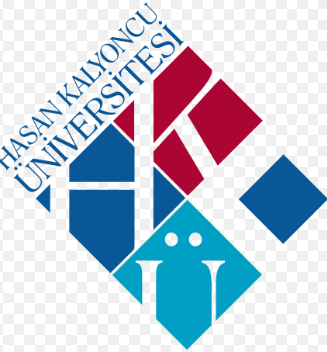 ÜÇÜNCÜ SINIF PROGRAMIİÇİNDEKİLER  1. Ders Hedefleri ve Ders Değerlendirmesi	2. Ders Sorumlu Öğretim Üye/Elemanları ve Ders Saatleri  3. Sınav Tarihleri4. Yıllık Toplam Ders Saatleri	5. Haftalık Ders Programı	6. Staj Eğitimi Ders Programı	7. Eğitim-Öğretim Ders Program İçeriği	8. Yıllık Toplam Ders Saatleri	2019 – 2020 EĞİTİM-ÖĞRETİM YILI HKÜ SAĞLIK BİLİMLERİ FAKÜLTESİ HEMŞİRELİK BÖLÜMÜDERS TANIMLARI VE HEDEFLERİMESLEKİ İNGİLİZCE IDersin Genel Öğrenme Hedefleri 1.Temel düzeydeki bilgi ve becerileri değerlendirme,2.Bir yabancı dili en az Avrupa Dil Portföyü A1 Genel Düzeyinde kullanarak alanındaki bilgileri izleyebilme ve meslektaşları ile iletişim kurabilme,3.Farklı iletişim becerilerini (okuma, yazma, dinleme ve konuşma) kullanarak günlük hayattaki bilgi ve becerilerini 4.İngilizce ile ifade edebilme5.Alanında öğrendiği bilgiler ile İngilizce öğrenimlerini karşılaştırarak mesleki performans gerçekleştirebilme.Dersin Programdaki YeriBu ders Sağlık Bilimleri Fakültesi Hemşirelik bölümü öğrencilerine güz döneminde verilir. Haftada 2 saat teori, 2 saat uygulama olmak üzere toplamda 4 saatlik bir ders yükü vardır. 3 kredilik bir ders olup 4 AKTSli bir ders olarak uygulanmaktadır. Dersin Öğretim Yöntem ve TeknikleriDersin işleyişine göre farklı öğrenme yöntem ve teknikleri kullanılmaktadır. Bunlardan başlıcaları rol yapma, beyin fırtınası, istasyon gibi konuşma ağırlıklı yöntemlerdir. Konu anlatımının dışında öğrencilerden yazı yazma becerilerini geliştirmek için belli başlı alıştırma yapmaları da istenmektedir.Dersin değerlendirmesi Dersin devam zorunluluğu olmakla birlikte devamsızlık oranı %30’u geçen öğrenci başarısız sayılır. Ara sınav, speaking Project, kanaat ve dönem sonu sınavı değerlendirmeleri ile öğrencilerin bir dönem boyunca yaptığı çalışmalar notlandırılır.HEMŞİRELİKTE EĞİTİMDersin Genel Öğrenme Hedefleri Öğrenmenin niteliği, çeşitlerini ve kurallarını kavrayabilmesiSağlık eğitimi programlarını planlarını sıralayabilmesi ve değerlendirebilmesiEğitimde kullanılan görsel işitsel araçları bilmesiUygun öğretim ortamını kavrayabilmesi Meslekte öğretim ve öğretime ilişkin sorunları sıralayabilmesiEğitim ve öğretimin nitelikleri, kural ve düzenlemelerini bilmesiEğitim ve öğretim ile ilgili bilgi, beceri ve tutumları kavrayabilmesiDersin Programdaki YeriBu ders Sağlık Bilimleri Fakültesi Hemşirelik Bölümü üçüncü sınıfının güz döneminde verilir. Haftada 2 saat teorik, 3 AKTS ve 2 kredilik bir derstir.  Dersin Öğretim Yöntem ve TeknikleriDerslerin işleyişinde; anlatım, tartışma, soru-cevap, beyin fırtınası, rol play, vaka tartışması, sorun çözme, ödev gibi yöntem ve teknikler kullanılacaktır. Bununla birlikte dersin son 6 haftalarında öğrencilerin yukarıda belirtilen öğrenim yöntem ve tekniklerini kullanarak ödev hazırlaması istenecektir. Temel kaynak olarak tanımlanan kitaplara ek olarak verilen okumalar bireysel gelişimi destekleyecektir. Dersin değerlendirmesi Teorik derslerin % 30’ undan   (8 saat)  ve uygulamalı derslerin % 20’sinden fazlasına devam etmeyen öğrenci final sınavına alınmaz. Dersin değerlendirmesi en az bir ara, bir final ve uygulama notu ile yapılır. Dersin değerlendirilmesinde, Hasan Kalyoncu Üniversitesi Sınav Yönetmeliği ve Hasan KalyoncuÜniversitesi Sağlık Bilimleri Fakültesi Hemşirelik Bölümü Uygulamalı Dersler İlke ve Esasları uygulanır. HASTA GÜVENLİĞİDersin Genel Öğrenme Hedefleri 1. Uluslararası hasta güvenliği hedeflerini inceleyebilmesi2. İlaç hataları ve ilaç güvenliği bilgileri doğrultusunda stratejiler geliştirebilmesi3. Enfeksiyonları önleme stratejileri geliştirebilmesi4. Hasta düşmelerini önleme stratejileri geliştirebilmesi5. Cerrahi hatalarını önleme stratejileri geliştirebilmesi6. Kan ve kan ürünleri transfüzyon hatalarını önleme stratejileri geliştirebilmesi7. Kısıtlamalara bağlı ciddi Yaralanma ve Ölümlerin Önlenmesi stratejilerini geliştirebilmesi8. İntiharları önleme stratejileri geliştirebilmesi9. Bebek / çocuk kaçırma ve bebeklerin yanlış aileye verilmelerin önlenmesi10. Çalışma koşulları ve çalışan sağlığını ilişkilendirebilmesiDersin Programdaki YeriBu ders Sağlık Bilimleri Fakültesi Hemşirelik Bölümü üçüncü sınıfının güz döneminde verilir. Haftada 2 saat teorik, 3 AKTS ve 2 kredilik bir derstir.  Dersin Öğretim Yöntem ve TeknikleriDerslerin işleyişinde; anlatım, tartışma, soru-cevap, beyin fırtınası, rol play, vaka tartışması, sorun çözme, ödev gibi yöntem ve teknikler kullanılacaktır. Temel kaynak olarak tanımlanan kitaplara ek olarak verilen okumalar bireysel gelişimi destekleyecektir. Dersin değerlendirmesi Teorik derslerin % 30’ undan   (8 saat)  ve uygulamalı derslerin % 20’sinden fazlasına devam etmeyen öğrenci final sınavına alınmaz. Dersin değerlendirmesi en az bir ara, bir final ve uygulama notu ile yapılır. Dersin değerlendirilmesinde, Hasan Kalyoncu Üniversitesi Sınav Yönetmeliği ve Hasan KalyoncuÜniversitesi Sağlık Bilimleri Fakültesi Hemşirelik Bölümü Uygulamalı Dersler İlke ve Esasları uygulanır. İLKYARDIM ve ACİL HEMŞİRELİĞİDersin Genel Öğrenme Hedefleri 1. Acil durumlarda hemşirelik rollerini fark eder,2. Temel ve İleri yaşam desteğindeki gelişim ve yenilikleri bilir, uygular.3. Travmalı hastalara yönelik bakım uygulamalarını bilir.4. Acil durumlarda hasta ailesine yaklaşımların farkında olur.5. Yaşam sonu bakım ile ilgili konuları bilir ve uygular.Dersin Programdaki YeriDerslerin işleyişinde; anlatım, tartışma, soru-cevap, beyin fırtınası, , vaka tartışması, sorun çözme, ödev gibi yöntem ve teknikler kullanılacaktır. Temel kaynak olarak tanımlanan kitaba ek olarak yapılan okumalar bireysel gelişimi destekleyecektir. Dersin Öğretim Yöntem ve TeknikleriTeorik derslerin % 30’ undan   (8 saat)  fazlasına devam etmeyen öğrenci final sınavına alınmaz. Dersin değerlendirmesi en az bir ara, bir final ve uygulama notu ile yapılır. Dersin değerlendirilmesinde, Hasan Kalyoncu Üniversitesi Sınav Yönetmeliği ve Hasan KalyoncuÜniversitesi Sağlık Bilimleri Fakültesi Hemşirelik Bölümü Uygulamalı Dersler İlke ve Esasları uygulanır. Dersin değerlendirmesi YOĞUN BAKIM HEMŞİRELİĞİDersin Genel Öğrenme Hedefleri 1. Yoğun bakım hastası ve yönetimi ile ilgili hemşirelik rollerini fark eder,2. Kritik hastaları kapsamlı biçimde değerlendirip, klinik belirti ve bulgularını doğru biçimde yorumlar,3. Temel kardiyak ritimleri ve yaşamı tehdit eden kardiyak aritmileri hızlı ve doğru şekilde yorumlar,4. Yoğun bakım ünitelerinde bulunan araç ve gereçleri doğru ve etkin biçimde kullanır,5. Yoğun bakım ünitesinde hasta merkezli bakımın önemini kavrar,6. İlaçları güvenli bir biçimde uygulamak üzere ilaç doz hesaplamalarını bilir,7.Temel ve ileri yaşam desteği uygulamalarını hızlı ve doğru bir biçimde uygular,8. Yoğun bakım ünitesinde yatan kritik hasta ve ailesinin bakımı için uygulama, eğitim, danışmanlık ve rehabilitasyon hizmetlerini kapsayan bir bakım planı hazırlar.Dersin Programdaki YeriBu ders Sağlık Bilimleri Fakültesi Hemşirelik Bölümü ikinci sınıfının güz döneminde verilir. Haftada 2 saat teorik, 4 AKTS kredilik bir derstir.  Dersin Öğretim Yöntem ve TeknikleriDerslerin işleyişinde; anlatım, tartışma, soru-cevap, beyin fırtınası, , vaka tartışması, sorun çözme, ödev gibi yöntem ve teknikler kullanılacaktır. Ayrıca simülasyon laboratuvarında uygulama yapılacaktır. Temel kaynak olarak tanımlanan kitaba ek olarak yapılan okumalar bireysel gelişimi destekleyecektir. Dersin değerlendirmesi Teorik derslerin % 30’ undan   (8 saat)  fazlasına devam etmeyen öğrenci final sınavına alınmaz. Dersin değerlendirmesi en az bir ara, bir final ve uygulama notu ile yapılır. Dersin değerlendirilmesinde, Hasan Kalyoncu Üniversitesi Sınav Yönetmeliği ve Hasan KalyoncuÜniversitesi Sağlık Bilimleri Fakültesi Hemşirelik Bölümü Uygulamalı Dersler İlke ve Esasları uygulanır.YAŞAM BOYU BAĞIŞIKLAMADersin Genel Öğrenme Hedefleri 1.Bağışıklık sistemi organ ve hücrelerini bilmesi,  2.Bağışıklık tiplerini sınıflandırabilmesi,3.Soğuk zincir kurallarını ve aşı yan etkilerini bilmesi ve aşı kayıtlarını tutması,4.Ulusal aşı takviminde yer alan ve diğer özel aşıları uygulayabilmesi,5.Farklı yaş (çocuk, ergen, erişkin, yaşlı), risk grubu (gebelik, kronik hastalık, kanser, AIDS vb) ve özel (seyahat vb) durumdaki bireylere uygun aşı takvimini uygulayabilmesi,6.Pasif bağışıklama ilkelerini bilmesi ve pasif bağışıklamayı uygulayabilmesi, 7.Aşılama ve pasif bağışıklama ile ilgili güncel bilgileri izleyebilmesi,8.Bağışıklama ile ilgili güncel bilgileri kavrama ve uygulama alanına aktarabilmesi,9.Bireyin özelliğine/gereksinimine uygun bağışıklama programını geliştirebilme ve değerlendirebilmesi hedeflenmektedir.Dersin Programdaki YeriBu ders Sağlık Bilimleri Fakültesi Hemşirelik Bölümü üçüncü sınıfının güz döneminde verilir. Haftada 2 saat teorik olarak verilen bu dersin AKTS 3 (üç) kredidir.  Dersin Öğretim Yöntem ve TeknikleriDerslerin işleyişinde; anlatım, grup tartışmaları, soru-cevap, vaka tartışması yöntem ve teknikleri kullanılacaktır. Bireysel gelişimi desteklemek amacıyla ders notlarına ilave olarak son güncel okuma makaleleri verilecektir.Dersin değerlendirmesi Teorik derslerin % 30’ undan   (8 saat)  fazlasına devam etmeyen öğrenci final sınavına alınmaz. Dersin değerlendirmesi en az bir ara ve bir final sınavı ile yapılır. Dersin değerlendirilmesinde, Hasan Kalyoncu Üniversitesi Sınav Yönetmeliği İlke ve Esasları uygulanır. ÜREME SAĞLIĞIDersin Genel Öğrenme Hedefleri 1.Kadın ve üreme sağlığına ilişkin genel kavram ve ilkeleri kavrayabilmesi 2.Toplumların cinselliğe genel bakışını anlayabilmesi3.Türkiye'de kadın sağlığı ve aile planlamasının durumunu açıklayabilmesi 4.Cinsellikle ilgili yaşanan sorunları kavrayabilmesi5.Aile planlaması yöntemlerini bilmesi6.Aile planlaması danışmanlığı yapabilmesi7. Ergenlik dönemindeki bedensel ve ruhsal değişiklikleri anlayabilmesi8.Cinsel yolla bulaşan enfeksiyonları ifade edebilmesi hedeflenmektedir.Dersin Programdaki YeriBu ders Sağlık Bilimleri Fakültesi Hemşirelik Bölümü üçüncü sınıfının güz döneminde verilir. Haftada 2 saat teorisi olan bu ders 2 Kredi 3 AKTS’ lik bir derstir.  Dersin Öğretim Yöntem ve TeknikleriDerslerin işleyişinde; anlatım, tartışma, soru-cevap, beyin fırtınası, vaka tartışması, sorun çözme, görsel resimli rehber gibi yöntem ve teknikler kullanılacaktır. Temel kaynak olarak tanımlanan kitaplara ek olarak verilen okumalar bireysel gelişimi destekleyecektir. Dersin değerlendirmesi Teorik derslerin % 30’ undan   (8 saat)  fazlasına devam etmeyen öğrenci final sınavına alınmaz. Dersin değerlendirmesi en az bir ara, bir final notu ile yapılır. Dersin değerlendirilmesinde, Hasan Kalyoncu Üniversitesi Sınav Yönetmeliği İlke ve Esasları uygulanır.KADIN HASTALIKLARI ve DOĞUM HEMŞİRELİĞİDersin Genel Öğrenme Hedefleri 1. Üreme sağlığı hizmetlerini tanımlayabilir,2. Bütüncül hemşirelik felsefesi ve aile merkezli bakım anlayışına uygun Fonksiyonel Sağlık Örüntüleri ile obstetrik hastadan veri toplar,3. Bütüncül hemşirelik felsefesi ve aile merkezli bakım anlayışına uygun Fonksiyonel Sağlık Örüntüleri ile jinekoljik  hastadan veri toplar,4. Obstetrik problemi olan bireylere bakım verir,5. Jinekolojik problemi olan hastaya bakım verir.6. Güncel kadın sağlığı sorunlarını sıralayabilir 7. Güncel kadın sağlığı sorunları için çözümler üretebilirDersin Programdaki YeriBu ders Sağlık Bilimleri Fakültesi Hemşirelik Bölümü üçüncü sınıfının güz döneminde verilir. Haftada 6 saat teorik, 8 saat uygulaması olan 12 AKTS kredilik bir derstir.  Dersin Öğretim Yöntem ve TeknikleriDerslerin işleyişinde; anlatım, tartışma, soru-cevap, beyin fırtınası, rol play, vaka tartışması, sorun çözme, ödev gibi yöntem ve teknikler kullanılacaktır. Bununla birlikte bazı haftalarda anlatılan ders kapsamında laboratuvarda maketler ile uygulama yapılacaktır.Temel kaynak olarak tanımlanan kitaplara ek olarak verilen okumalar bireysel gelişimi destekleyecektir. Dersin değerlendirmesi Teorik derslerin % 30’ undan   (23 saat)  ve uygulamalı derslerin % 20’sinden (3,5 gün) fazlasına devam etmeyen öğrenci final sınavına alınmaz. Dersin değerlendirmesi en az bir ara, bir final ve uygulama notu ile yapılır. Dersin değerlendirilmesinde, Hasan Kalyoncu Üniversitesi Sınav Yönetmeliği ve Hasan Kalyoncu Üniversitesi Sağlık Bilimleri Fakültesi Hemşirelik Bölümü Uygulamalı Dersler İlke ve Esasları uygulanır. 2019-2020 EĞİTİM-ÖĞRETİM YILI HKÜ SAĞLIK BİLİMLERİ FAKÜLTESİ HEMŞİRELİK BÖLÜMÜHEMŞİRELİK DERSLERİ, DERS ÖĞRETİM ÜYE/ELEMANLARI VE DERS SAATLERİYAŞAM BOYU BAĞIŞIKLAMATEORİK     : 28UYGULAMA: --TOPLAM    : 282019- 2020 EĞİTİM ÖĞRETİM YILI HEMŞİRELİK BÖLÜMÜIII. SINIF SINAV TARİHLERİ2019 - 2020 EĞİTİM ÖĞRETİM YILI HEMŞİRELİK BÖLÜMÜIII. SINIF YILLIK TOPLAM DERS SAATLERİNoProgram Öğrenme ÇıktılarıKatkı DüzeyiKatkı DüzeyiKatkı DüzeyiKatkı DüzeyiKatkı DüzeyiNoProgram Öğrenme Çıktıları123451Mesleki rol ve işlevlerini yerine getirmek için gerekli kuramsal bilgi ve beceriye sahiptir.X2Hemşirelik uygulamalarını mesleki ilke ve standartlar doğrultusunda gerçekleştirir.X3Hemşirelik uygulamalarını bilimsel temellere dayandırır.  X4Hemşirelik uygulamalarında, mesleki etik ilke, değerlere ve insan haklarına saygılı uygun davranırX5Birey, aile ve toplumla etkili iletişim kurar.X6Öğrenme-öğretme sürecini hemşirelik uygulamalarında ve sorumluluğu altında çalışan sağlık personelinin mesleki bilgi ve becerisini arttırmada kullanır.      X7Hemşirelik uygulamalarında ilgili yasa, yönetmelik ve mevzuatı dikkate alır.X8Yaşam boyu öğrenme, sorun çözme, eleştirel düşünme ve liderlik becerilerini kullanır.X 9Sağlık ekibi ve diğer disiplinlerle işbirliği içinde hemşirelik mesleğine ve topluma katkı sağlayacak araştırma ve projelerde yer alır.X10Alanının gerektirdiği düzeyde yabancı dil, bilgisayar yazılımı ile birlikte bilişim ve iletişim teknolojilerini ileri düzeyde kullanabilir.X11Bireylere sağlık bakımı uygulamalarında hemşirelik süreci doğrultusunda, kanıta dayalı bütüncül yaklaşımı kullanır.XNoProgram Öğrenme ÇıktılarıKatkı DüzeyiKatkı DüzeyiKatkı DüzeyiKatkı DüzeyiKatkı DüzeyiNoProgram Öğrenme Çıktıları123451Mesleki rol ve işlevlerini yerine getirmek için gerekli kuramsal bilgi ve beceriye sahiptir.X2Hemşirelik uygulamalarını mesleki ilke ve standartlar doğrultusunda gerçekleştirir.X3Hemşirelik uygulamalarını bilimsel temellere dayandırır.  X4Hemşirelik uygulamalarında, mesleki etik ilke, değerlere ve insan haklarına saygılı uygun davranırX5Birey, aile ve toplumla etkili iletişim kurar.X6Öğrenme-öğretme sürecini hemşirelik uygulamalarında ve sorumluluğu altında çalışan sağlık personelinin mesleki bilgi ve becerisini arttırmada kullanır.X7Hemşirelik uygulamalarında ilgili yasa, yönetmelik ve mevzuatı dikkate alır.X8Yaşam boyu öğrenme, sorun çözme, eleştirel düşünme ve liderlik becerilerini kullanır.X9Sağlık ekibi ve diğer disiplinlerle işbirliği içinde hemşirelik mesleğine ve topluma katkı sağlayacak araştırma ve projelerde yer alır.X10Alanının gerektirdiği düzeyde yabancı dil, bilgisayar yazılımı ile birlikte bilişim ve iletişim teknolojilerini ileri düzeyde kullanabilir.X11Bireylere sağlık bakımı uygulamalarında hemşirelik süreci doğrultusunda, kanıta dayalı bütüncül yaklaşımı kullanır.XNoProgram Öğrenme ÇıktılarıKatkı DüzeyiKatkı DüzeyiKatkı DüzeyiKatkı DüzeyiKatkı DüzeyiNoProgram Öğrenme Çıktıları123451Mesleki rol ve işlevlerini yerine getirmek için gerekli kuramsal bilgi ve beceriye sahiptir.X2Hemşirelik uygulamalarını mesleki ilke ve standartlar doğrultusunda gerçekleştirir.X3Hemşirelik uygulamalarını bilimsel temellere dayandırır.  X4Hemşirelik uygulamalarında, mesleki etik ilke, değerlere ve insan haklarına saygılı uygun davranırX5Birey, aile ve toplumla etkili iletişim kurar.X6Öğrenme-öğretme sürecini hemşirelik uygulamalarında ve sorumluluğu altında çalışan sağlık personelinin mesleki bilgi ve becerisini arttırmada kullanır.X7Hemşirelik uygulamalarında ilgili yasa, yönetmelik ve mevzuatı dikkate alır.X8Yaşam boyu öğrenme, sorun çözme, eleştirel düşünme ve liderlik becerilerini kullanır.X9Sağlık ekibi ve diğer disiplinlerle işbirliği içinde hemşirelik mesleğine ve topluma katkı sağlayacak araştırma ve projelerde yer alır.X10Alanının gerektirdiği düzeyde yabancı dil, bilgisayar yazılımı ile birlikte bilişim ve iletişim teknolojilerini ileri düzeyde kullanabilir.X11Bireylere sağlık bakımı uygulamalarında hemşirelik süreci doğrultusunda, kanıta dayalı bütüncül yaklaşımı kullanır.XNoProgram Öğrenme ÇıktılarıKatkı DüzeyiKatkı DüzeyiKatkı DüzeyiKatkı DüzeyiKatkı DüzeyiNoProgram Öğrenme Çıktıları123451Mesleki rol ve işlevlerini yerine getirmek için gerekli kuramsal bilgi ve beceriye sahiptir.X2Hemşirelik uygulamalarını mesleki ilke ve standartlar doğrultusunda gerçekleştirir.X3Hemşirelik uygulamalarını bilimsel temellere dayandırır.  X4Hemşirelik uygulamalarında, mesleki etik ilke, değerlere ve insan haklarına saygılı uygun davranırX5Birey, aile ve toplumla etkili iletişim kurar.X6Öğrenme-öğretme sürecini hemşirelik uygulamalarında ve sorumluluğu altında çalışan sağlık personelinin mesleki bilgi ve becerisini arttırmada kullanır.X7Hemşirelik uygulamalarında ilgili yasa, yönetmelik ve mevzuatı dikkate alır.X8Yaşam boyu öğrenme, sorun çözme, eleştirel düşünme ve liderlik becerilerini kullanır.X9Sağlık ekibi ve diğer disiplinlerle işbirliği içinde hemşirelik mesleğine ve topluma katkı sağlayacak araştırma ve projelerde yer alır.X10Alanının gerektirdiği düzeyde yabancı dil, bilgisayar yazılımı ile birlikte bilişim ve iletişim teknolojilerini ileri düzeyde kullanabilir.X11Bireylere sağlık bakımı uygulamalarında hemşirelik süreci doğrultusunda, kanıta dayalı bütüncül yaklaşımı kullanır. XNoProgram Öğrenme ÇıktılarıKatkı DüzeyiKatkı DüzeyiKatkı DüzeyiKatkı DüzeyiKatkı DüzeyiNoProgram Öğrenme Çıktıları123451Mesleki rol ve işlevlerini yerine getirmek için gerekli kuramsal bilgi ve beceriye sahiptir.X2Hemşirelik uygulamalarını mesleki ilke ve standartlar doğrultusunda gerçekleştirir.X3Hemşirelik uygulamalarını bilimsel temellere dayandırır.  X4Hemşirelik uygulamalarında, mesleki etik ilke, değerlere ve insan haklarına saygılı uygun davranırX5Birey, aile ve toplumla etkili iletişim kurar.X6Öğrenme-öğretme sürecini hemşirelik uygulamalarında ve sorumluluğu altında çalışan sağlık personelinin mesleki bilgi ve becerisini arttırmada kullanır.X7Hemşirelik uygulamalarında ilgili yasa, yönetmelik ve mevzuatı dikkate alır.X8Yaşam boyu öğrenme, sorun çözme, eleştirel düşünme ve liderlik becerilerini kullanır.X9Sağlık ekibi ve diğer disiplinlerle işbirliği içinde hemşirelik mesleğine ve topluma katkı sağlayacak araştırma ve projelerde yer alır.X10Alanının gerektirdiği düzeyde yabancı dil, bilgisayar yazılımı ile birlikte bilişim ve iletişim teknolojilerini ileri düzeyde kullanabilir.X11Bireylere sağlık bakımı uygulamalarında hemşirelik süreci doğrultusunda, kanıta dayalı bütüncül yaklaşımı kullanır. XNoProgram Öğrenme ÇıktılarıKatkı DüzeyiKatkı DüzeyiKatkı DüzeyiKatkı DüzeyiKatkı DüzeyiNoProgram Öğrenme Çıktıları123451Mesleki rol ve işlevlerini yerine getirmek için gerekli kuramsal bilgi ve beceriye sahiptir.X2Hemşirelik uygulamalarını mesleki ilke ve standartlar doğrultusunda gerçekleştirir.X3Hemşirelik uygulamalarını bilimsel temellere dayandırır.  X4Hemşirelik uygulamalarında, mesleki etik ilke, değerlere ve insan haklarına saygılı uygun davranırX5Birey, aile ve toplumla etkili iletişim kurar.X6Öğrenme-öğretme sürecini hemşirelik uygulamalarında ve sorumluluğu altında çalışan sağlık personelinin mesleki bilgi ve becerisini arttırmada kullanır. X7Hemşirelik uygulamalarında ilgili yasa, yönetmelik ve mevzuatı dikkate alır.X8Yaşam boyu öğrenme, sorun çözme, eleştirel düşünme ve liderlik becerilerini kullanır.X9Sağlık ekibi ve diğer disiplinlerle işbirliği içinde hemşirelik mesleğine ve topluma katkı sağlayacak araştırma ve projelerde yer alır. X10Alanının gerektirdiği düzeyde yabancı dil, bilgisayar yazılımı ile birlikte bilişim ve iletişim teknolojilerini ileri düzeyde kullanabilir. X11Bireylere sağlık bakımı uygulamalarında hemşirelik süreci doğrultusunda, kanıta dayalı bütüncül yaklaşımı kullanır. XNoProgram Öğrenme ÇıktılarıKatkı DüzeyiKatkı DüzeyiKatkı DüzeyiKatkı DüzeyiKatkı DüzeyiNoProgram Öğrenme Çıktıları123451Mesleki rol ve işlevlerini yerine getirmek için gerekli kuramsal bilgi ve beceriye sahiptir.X2Hemşirelik uygulamalarını mesleki ilke ve standartlar doğrultusunda gerçekleştirir.X3Hemşirelik uygulamalarını bilimsel temellere dayandırır.  X4Hemşirelik uygulamalarında, mesleki etik ilke, değerlere ve insan haklarına saygılı uygun davranır.X5Birey, aile ve toplumla etkili iletişim kurar.X6Öğrenme-öğretme sürecini hemşirelik uygulamalarında ve sorumluluğu altında çalışan sağlık personelinin mesleki bilgi ve becerisini arttırmada kullanır.X7Hemşirelik uygulamalarında ilgili yasa, yönetmelik ve mevzuatı dikkate alır. X8Yaşam boyu öğrenme, sorun çözme, eleştirel düşünme ve liderlik becerilerini kullanır.X9Sağlık ekibi ve diğer disiplinlerle işbirliği içinde hemşirelik mesleğine ve topluma katkı sağlayacak araştırma ve projelerde yer alır.X10Alanının gerektirdiği düzeyde yabancı dil, bilgisayar yazılımı ile birlikte bilişim ve iletişim teknolojilerini ileri düzeyde kullanabilir.X11Bireylere sağlık bakımı uygulamalarında hemşirelik süreci doğrultusunda, kanıta dayalı bütüncül yaklaşımı kullanır.XNoProgram Öğrenme ÇıktılarıKatkı DüzeyiKatkı DüzeyiKatkı DüzeyiKatkı DüzeyiKatkı DüzeyiNoProgram Öğrenme Çıktıları123451Mesleki rol ve işlevlerini yerine getirmek için gerekli kuramsal bilgi ve beceriye sahiptir.X2Hemşirelik uygulamalarını mesleki ilke ve standartlar doğrultusunda gerçekleştirir.X3Hemşirelik uygulamalarını bilimsel temellere dayandırır.  X4Hemşirelik uygulamalarında, mesleki etik ilke, değerlere ve insan haklarına saygılı uygun davranırX5Birey, aile ve toplumla etkili iletişim kurar.X6Öğrenme-öğretme sürecini hemşirelik uygulamalarında ve sorumluluğu altında çalışan sağlık personelinin mesleki bilgi ve becerisini arttırmada kullanır.X7Hemşirelik uygulamalarında ilgili yasa, yönetmelik ve mevzuatı dikkate alır.X8Yaşam boyu öğrenme, sorun çözme, eleştirel düşünme ve liderlik becerilerini kullanır.X9Sağlık ekibi ve diğer disiplinlerle işbirliği içinde hemşirelik mesleğine ve topluma katkı sağlayacak araştırma ve projelerde yer alır.X10Alanının gerektirdiği düzeyde yabancı dil, bilgisayar yazılımı ile birlikte bilişim ve iletişim teknolojilerini ileri düzeyde kullanabilir.X11Bireylere sağlık bakımı uygulamalarında hemşirelik süreci doğrultusunda, kanıta dayalı bütüncül yaklaşımı kullanır. XMESLEKİ İNGİLİZCE ITEORİK     : 28UYGULAMA: 28TOPLAM    : 56MESLEKİ İNGİLİZCE ITEORİK     : 28UYGULAMA: 28TOPLAM    : 56Ders Sorumlu Öğretim Üye/ ElemanlarıÖğr. Gör. Büşra ERENTelefon1139HEMŞİRELİKTE EĞİTİMTEORİK     :28UYGULAMA:0TOPLAM    :28HEMŞİRELİKTE EĞİTİMTEORİK     :28UYGULAMA:0TOPLAM    :28Ders Sorumlu Öğretim Üye/ ElemanlarıÖğr. Gör. Selver GÜLERTelefon1512HASTA GÜVENLİĞİTEORİK     :28UYGULAMA:0TOPLAM    : 28HASTA GÜVENLİĞİTEORİK     :28UYGULAMA:0TOPLAM    : 28Ders Sorumlu Öğretim Üye/ ElemanlarıÖğr. Gör. Selver GÜLERTelefon1512İLKYARDIM ve ACİL HEMŞİRELİĞİTEORİK     :28UYGULAMA:0TOPLAM    :28İLKYARDIM ve ACİL HEMŞİRELİĞİTEORİK     :28UYGULAMA:0TOPLAM    :28Ders Sorumlu Öğretim Üye/ ElemanlarıProf. Dr. Ayla YAVATelefon1505Ders Sorumlu Öğretim Üye/ ElemanlarıDr. Öğr. Üyesi. Zerrin ÇİĞDEMTelefon1512ÜREME SAĞLIĞITEORİK     : 28UYGULAMA:_TOPLAM    : 28ÜREME SAĞLIĞITEORİK     : 28UYGULAMA:_TOPLAM    : 28Ders Sorumlu Öğretim Üye/ ElemanlarıÖğr. Gör. Dr. Sezer AVCITelefon1502KADIN HASTALIKLARI ve DOĞUM HEMŞİRELİĞİTEORİK     :84UYGULAMA:112TOPLAM    : 196KADIN HASTALIKLARI ve DOĞUM HEMŞİRELİĞİTEORİK     :84UYGULAMA:112TOPLAM    : 196Ders Sorumlu Öğretim Üye/ ElemanlarıDr. Öğr. Üyesi. Feride YİĞİTTelefon1512S.NOHEMŞİRELİK DERSLERİVİZEFİNALBÜTÜNLEME1MESLEKİ İNGİLİZCE I18-22 Kasım 2019 30 Aralık 2019-14 Ocak 202020-24 Ocak 20202HEMŞİRELİKTE EĞİTİM18-22 Kasım 201930 Aralık 2019-14 Ocak 202020-24 Ocak 20203HASTA GÜVENLİĞİ18-22 Kasım 201930 Aralık 2019-14 Ocak 202020-24 Ocak 20204İLKYARDIM ve ACİL HEMŞİRELİĞİ18-22 Kasım 201930 Aralık 2019-14 Ocak 202020-24 Ocak 20205YOĞUN BAKIM HEMŞİRELİĞİ18-22 Kasım 201930 Aralık 2019-14 Ocak 202020-24 Ocak 20206.YAŞAM BOYU BAĞIŞIKLAMA18-22 Kasım 201930 Aralık 2019-14 Ocak 202020-24 Ocak 20207.ÜREME SAĞLIĞI18-22 Kasım 201930 Aralık 2019-14 Ocak 202020-24 Ocak 20208.KADIN HASTALIKLARI ve DOĞUM HEMŞİRELİĞİ18-22 Kasım 201930 Aralık 2019-14 Ocak 202020-24 Ocak 2020KODUDERSLERTEORİKUYGULAMAYILLIK TOPLAM DERS SAATLERİDÖNEMİHEM307MESLEKİ İNGİLİZCE I282856GÜZHEM303HEMŞİRELİKTE EĞİTİM28-28GÜZHEM321HASTA GÜVENLİĞİ28-28GÜZHEM309İLKYARDIM ve ACİL HEMŞİRELİĞİ28028GÜZHEM315YOĞUN BAKIM HEMŞİRELİĞİ28028GÜZHEM326YAŞAM BOYU BAĞIŞIKLAMA28-28GÜZHEM325ÜREME SAĞLIĞI28-28GÜZHEM331KADIN HASTALIKLARI ve DOĞUM HEMŞİRELİĞİ84112196GÜZGENEL TOPLAMGENEL TOPLAM280140420HEMŞİRELİK BÖLÜMÜ 2019-2020 EĞİTİM-ÖĞRETİM YILIÜÇÜNCÜ SINIF HAFTALIK DERS PROGRAMIHEMŞİRELİK BÖLÜMÜ 2019-2020 EĞİTİM-ÖĞRETİM YILIÜÇÜNCÜ SINIF HAFTALIK DERS PROGRAMIHEMŞİRELİK BÖLÜMÜ 2019-2020 EĞİTİM-ÖĞRETİM YILIÜÇÜNCÜ SINIF HAFTALIK DERS PROGRAMIHEMŞİRELİK BÖLÜMÜ 2019-2020 EĞİTİM-ÖĞRETİM YILIÜÇÜNCÜ SINIF HAFTALIK DERS PROGRAMIHEMŞİRELİK BÖLÜMÜ 2019-2020 EĞİTİM-ÖĞRETİM YILIÜÇÜNCÜ SINIF HAFTALIK DERS PROGRAMIHAFTA 123/09/2019PAZARTESİ24/09/2019SALI25/09/2019ÇARŞAMBA26/09/2019PERŞEMBE27/09/2019CUMA08.4009.30HEAS 304HEM307(GRUP II)MESLEKİ İNGİLİZCE IHospital termsHEAS 305HEM309 İLK YARDIM VE ACİL HEMŞİRELİĞİAcil hemşireliğinde temel kavramlar, acil servisin mimarisi, organizasyonu ve yönetimiProf. Dr. Ayla YAVAHEAS 304HEM307(GRUP I)MESLEKİ İNGİLİZCE IHospital terms termsHEAS 311HEM331 KADIN HASTALIKLARI VE DOĞUMU HEMŞİRELİĞİTanışma ve Derse Giriş. Dersten beklentilerin alınması, Kadının Toplumdaki YeriDr. Öğr. Üye. Feride YİĞİTHEM331KADIN HASTALIKLARI VE DOĞUMHEMŞİRELİĞİ UYGULAMA09.4010.30HEAS 304HEM307(GRUP II)MESLEKİ İNGİLİZCE IHospital termsHEAS 305HEM309 İLK YARDIM VE ACİL HEMŞİRELİĞİAcil hemşireliğinde temel kavramlar, acil servisin mimarisi, organizasyonu ve yönetimiProf.Dr.Ayla YAVAHEAS 304HEM307(GRUP I)MESLEKİ İNGİLİZCE IHospital terms termsHEAS 311HEM331 KADIN HASTALIKLARI VE DOĞUMU HEMŞİRELİĞİTanışma ve Derse Giriş. Dersten beklentilerin alınması, Kadının Toplumdaki YeriDr. Öğr. Üye. Feride YİĞİTHEM331KADIN HASTALIKLARI VE DOĞUMHEMŞİRELİĞİ UYGULAMA10.4011.30HEAS 305HEM307(GRUP I)MESLEKİ İNGİLİZCE IHospital terms termsHEAS 305HEM315 YOĞUN BAKIM HEMŞİRELİĞİYoğun bakım hemşireliğinde temel kavramlar ve güncel konularProf.Dr.Ayla YAVAHEAS 311HEM307(GRUP II)MESLEKİ İNGİLİZCE IHospital terms termsHEAS 311HEM331 KADIN HASTALIKLARI VE DOĞUMU HEMŞİRELİĞİTanışma ve Derse Giriş. Dersten beklentilerin alınması, Kadının Toplumdaki YeriDr. Öğr. Üye. Feride YİĞİTHEM331KADIN HASTALIKLARI VE DOĞUMHEMŞİRELİĞİ UYGULAMA11.4012.30HEAS 305HEM307(GRUP I)MESLEKİ İNGİLİZCE IHospital termsHEAS 305HEM315 YOĞUN BAKIM HEMŞİRELİĞİYoğun bakım hemşireliğinde temel kavramlar ve güncel konularProf.Dr.Ayla YAVAHEAS 311HEM307(GRUP II)MESLEKİ İNGİLİZCE IHospital terms termsHEAS 311HEM331 KADIN HASTALIKLARI VE DOĞUMU HEMŞİRELİĞİTanışma ve Derse Giriş. Dersten beklentilerin alınması, Kadının Toplumdaki YeriDr. Öğr. Üye. Feride YİĞİTHEM331KADIN HASTALIKLARI VE DOĞUMHEMŞİRELİĞİ UYGULAMA13.4014.30HEAS 304 HEM326 Yaşam Boyu BağışıklamaBağışıklık Biliminin Tanımı ve Tarihsel GelişimiDr. Öğr. Üyesi. Zerrin ÇİĞDEMHEAS 311HEM303HEMŞİRELİKTE EĞİTİMSağlık Hizmetlerinde hemşireliğim eğitimci rolüEğitim ve Öğretimle ilgili temel kavramlarÖğr. Gör. Selver GÜLERHEAS 311HEM331 KADIN HASTALIKLARI VE DOĞUMU HEMŞİRELİĞİTanışma ve Derse Giriş. Dersten beklentilerin alınması, Kadının Toplumdaki YeriDr. Öğr. Üye. Feride YİĞİTHEM331KADIN HASTALIKLARI VE DOĞUMHEMŞİRELİĞİ UYGULAMA14.4015.30HEAS 304 HEM326 Yaşam Boyu BağışıklamaBağışıklık Biliminin Tanımı ve Tarihsel GelişimiDr. Öğr. Üyesi. Zerrin ÇİĞDEMHEAS 311HEM303HEMŞİRELİKTE EĞİTİMSağlık Hizmetlerinde hemşireliğim eğitimci rolüEğitim ve Öğretimle ilgili temel kavramlarÖğr. Gör. Selver GÜLERHEAS 311HEM331 KADIN HASTALIKLARI VE DOĞUMU HEMŞİRELİĞİTanışma ve Derse Giriş. Dersten beklentilerin alınması, Kadının Toplumdaki YeriDr. Öğr. Üye. Feride YİĞİTHEM331KADIN HASTALIKLARI VE DOĞUMHEMŞİRELİĞİ UYGULAMA15.4016.30HEAS 311HEM325Üreme SağlığıDersin tanıtımı, içerik ve amaçların açıklanmasıCinsel Sağlık/Üreme Sağlığına Genel BakışÖğr.Gör.Dr.Sezer AVCIHEAS 304HEM321HASTA GÜVENLİĞİHasta Güvenliğine GirişÖğr. Gör. Selver GÜLERHEM331KADIN HASTALIKLARI VE DOĞUMHEMŞİRELİĞİ UYGULAMA16.4017.30HEAS 311HEM325Üreme SağlığıCinsel Sağlık/Üreme Sağlığına Genel BakışÖğr.Gör.Dr.Sezer AVCIHEAS 304HEM321HASTA GÜVENLİĞİHasta Güvenliğine GirişÖğr. Gör. Selver GÜLERHEM331KADIN HASTALIKLARI VE DOĞUMHEMŞİRELİĞİ UYGULAMAHEMŞİRELİK BÖLÜMÜ 2019-2020 EĞİTİM-ÖĞRETİM YILIÜÇÜNCÜSINIF HAFTALIK DERS PROGRAMIHEMŞİRELİK BÖLÜMÜ 2019-2020 EĞİTİM-ÖĞRETİM YILIÜÇÜNCÜSINIF HAFTALIK DERS PROGRAMIHEMŞİRELİK BÖLÜMÜ 2019-2020 EĞİTİM-ÖĞRETİM YILIÜÇÜNCÜSINIF HAFTALIK DERS PROGRAMIHEMŞİRELİK BÖLÜMÜ 2019-2020 EĞİTİM-ÖĞRETİM YILIÜÇÜNCÜSINIF HAFTALIK DERS PROGRAMIHEMŞİRELİK BÖLÜMÜ 2019-2020 EĞİTİM-ÖĞRETİM YILIÜÇÜNCÜSINIF HAFTALIK DERS PROGRAMIHAFTA 230/09/2019PAZARTESİ01/10/2019SALI02/10/2019ÇARŞAMBA03/10/2019PERŞEMBE04/10/2019CUMA08.4009.30HEAS 304HEM307(GRUP II)MESLEKİ İNGİLİZCE IHospital termsHEAS 305HEM309 İLK YARDIM VE ACİL HEMŞİRELİĞİAcil serviste kriz durumlarına yaklaşım ve triyajProf. Dr. Ayla YAVAHEAS 304HEM307(GRUP I)MESLEKİ İNGİLİZCE IHospital termsHEAS 311HEM331 KADIN HASTALIKLARI VE DOĞUMU HEMŞİRELİĞİİnsan Üreme Fizyolojisi,  İnsan Üreme Anatomisi,Üreme Sağlığı Kavramı, Cinsel SağlıkDr. Öğr. Üye. Feride YİĞİTHEM331KADIN HASTALIKLARI VE DOĞUMHEMŞİRELİĞİ UYGULAMA09.4010.30HEAS 304HEM307(GRUP II)MESLEKİ İNGİLİZCE IHospital termsHEAS 305HEM 309 İLK YARDIM VE ACİL HEMŞİRELİĞİAcil serviste kriz durumlarına yaklaşım ve triyajProf. Dr. Ayla YAVAHEAS 304HEM307(GRUP I)MESLEKİ İNGİLİZCE IHospital termsHEAS 311HEM331 KADIN HASTALIKLARI VE DOĞUMU HEMŞİRELİĞİİnsan Üreme Fizyolojisi,  İnsan Üreme Anatomisi,Üreme Sağlığı Kavramı, Cinsel SağlıkDr. Öğr. Üye. Feride YİĞİTHEM331KADIN HASTALIKLARI VE DOĞUMHEMŞİRELİĞİ UYGULAMA10.4011.30HEAS 305HEM307(GRUP I)MESLEKİ İNGİLİZCE IHospital termsHEAS 305HEM315 YOĞUN BAKIM HEMŞİRELİĞİNoninvaziv hemodinamik monitorizasyonProf. Dr. Ayla YAVAHEAS 311HEM307(GRUP II)MESLEKİ İNGİLİZCE IHospital termsHEAS 311HEM331 KADIN HASTALIKLARI VE DOĞUMU HEMŞİRELİĞİİnsan Üreme Fizyolojisi,  İnsan Üreme Anatomisi,Üreme Sağlığı Kavramı, Cinsel SağlıkDr. Öğr. Üye. Feride YİĞİTHEM331KADIN HASTALIKLARI VE DOĞUMHEMŞİRELİĞİ UYGULAMA11.4012.30HEAS 305HEM307(GRUP I)MESLEKİ İNGİLİZCE IHospital termsHEAS 305HEM315 YOĞUN BAKIM HEMŞİRELİĞİNoninvaziv hemodinamik monitorizasyonProf. Dr. Ayla YAVA HEAS 311HEM307(GRUP II)MESLEKİ İNGİLİZCE IHospital termsHEAS 311HEM331 KADIN HASTALIKLARI VE DOĞUMU HEMŞİRELİĞİİnsan Üreme Fizyolojisi,  İnsan Üreme Anatomisi,Üreme Sağlığı Kavramı, Cinsel SağlıkDr. Öğr. Üye. Feride YİĞİTHEM331KADIN HASTALIKLARI VE DOĞUMHEMŞİRELİĞİ UYGULAMA13.4014.30HEAS 304 HEM326 Yaşam Boyu BağışıklamaBağışıklık Sisteminin Yapısı, Bağışıklık Sistemini Oluşturan OrganlarDr. Öğr. Üyesi. Zerrin ÇİĞDEMHEAS 311HEM303HEMŞİRELİKTE EĞİTİMÖğrenme alanlarıÖğrenme kuramlarıÖğr. Gör. Selver GÜLERHEAS 311HEM331 KADIN HASTALIKLARI VE DOĞUMU HEMŞİRELİĞİİnsan Üreme Fizyolojisi,  İnsan Üreme Anatomisi,Üreme Sağlığı Kavramı, Cinsel SağlıkDr. Öğr. Üye. Feride YİĞİTHEM331KADIN HASTALIKLARI VE DOĞUMHEMŞİRELİĞİ UYGULAMA14.4015.30HEAS 304 HEM326 Yaşam Boyu BağışıklamaBağışıklık Sisteminin Yapısı, Bağışıklık Sistemini Oluşturan OrganlarDr. Öğr. Üyesi. Zerrin ÇİĞDEMHEAS 311HEM303HEMŞİRELİKTE EĞİTİMÖğrenme alanlarıÖğrenme kuramlarıÖğr. Gör. Selver GÜLERHEAS 311HEM331 KADIN HASTALIKLARI VE DOĞUMU HEMŞİRELİĞİİnsan Üreme Fizyolojisi,  İnsan Üreme Anatomisi,Üreme Sağlığı Kavramı, Cinsel SağlıkDr. Öğr. Üye. Feride YİĞİTHEM331KADIN HASTALIKLARI VE DOĞUMHEMŞİRELİĞİ UYGULAMA15.4016.30HEAS 311HEM325Üreme SağlığıÜreme Sağlığı/Cinsel Sağlık HaklarıÖğr.Gör.Dr.Sezer AVCIHEAS 304HEM321HASTA GÜVENLİĞİİlaç Hatalarının ÖnlenmesiÖğr. Gör. Selver GÜLERHEM331KADIN HASTALIKLARI VE DOĞUMHEMŞİRELİĞİ UYGULAMA16.4017.30HEAS 311HEM325Üreme SağlığıÜreme Sağlığı/Cinsel Sağlık HaklarıÖğr.Gör.Dr.Sezer AVCIHEAS 304HEM321HASTA GÜVENLİĞİİlaç Hatalarının ÖnlenmesiÖğr. Gör. Selver GÜLERHEM331KADIN HASTALIKLARI VE DOĞUMHEMŞİRELİĞİ UYGULAMAHEMŞİRELİK BÖLÜMÜ 2019-2020 EĞİTİM-ÖĞRETİM YILIÜÇÜNCÜ SINIF HAFTALIK DERS PROGRAMIHEMŞİRELİK BÖLÜMÜ 2019-2020 EĞİTİM-ÖĞRETİM YILIÜÇÜNCÜ SINIF HAFTALIK DERS PROGRAMIHEMŞİRELİK BÖLÜMÜ 2019-2020 EĞİTİM-ÖĞRETİM YILIÜÇÜNCÜ SINIF HAFTALIK DERS PROGRAMIHEMŞİRELİK BÖLÜMÜ 2019-2020 EĞİTİM-ÖĞRETİM YILIÜÇÜNCÜ SINIF HAFTALIK DERS PROGRAMIHEMŞİRELİK BÖLÜMÜ 2019-2020 EĞİTİM-ÖĞRETİM YILIÜÇÜNCÜ SINIF HAFTALIK DERS PROGRAMIHAFTA 307/10/2019PAZARTESİ08/10/2019SALI09/10/2019ÇARŞAMBA10/10/2019PERŞEMBE11/10/2019CUMA08.4009.30HEAS 304HEM307(GRUP II)MESLEKİ İNGİLİZCE IIn and around the hospitalHEAS 305HEM309 İLK YARDIM VE ACİL HEMŞİRELİĞİAcil hasta ve ailesine yaklaşımProf.Dr.Ayla YAVAHEAS 305HEM307-(GRUP I)MESLEKİ İNGİLİZCE IIn and around the hospitalHEAS 311HEM331 KADIN HASTALIKLARI VE DOĞUMU HEMŞİRELİĞİAile Planlaması, İnfertilite ve Hemşirelik Yaklaşımı,Üreme Fizyolojisi (Embriyoloji)Dr. Öğr. Üye. Feride YİĞİTHEM331KADIN HASTALIKLARI VE DOĞUMHEMŞİRELİĞİ UYGULAMA09.4010.30HEAS 304HEM307(GRUP II)MESLEKİ İNGİLİZCE IIn and around the hospitalHEAS 305HEM309 İLK YARDIM VE ACİL HEMŞİRELİĞİAcil hasta ve ailesine yaklaşımProf.Dr.Ayla YAVAHEAS 305HEM307-(GRUP I)MESLEKİ İNGİLİZCE IIn and around the hospitalHEAS 311HEM331 KADIN HASTALIKLARI VE DOĞUMU HEMŞİRELİĞİAile Planlaması, İnfertilite ve Hemşirelik Yaklaşımı,Üreme Fizyolojisi (Embriyoloji)Dr. Öğr. Üye. Feride YİĞİTHEM331KADIN HASTALIKLARI VE DOĞUMHEMŞİRELİĞİ UYGULAMA10.4011.30HEAS 305HEM307-(GRUP I)MESLEKİ İNGİLİZCE IIn and around the hospitalHEAS 305HEM315 YOĞUN BAKIM HEMŞİRELİĞİİnvaziv hemodinamik monitorizasyonProf.Dr.Ayla YAVAHEAS 311HEM307(GRUP II)MESLEKİ İNGİLİZCE IIn and around the hospitalHEAS 311HEM331 KADIN HASTALIKLARI VE DOĞUMU HEMŞİRELİĞİAile Planlaması, İnfertilite ve Hemşirelik Yaklaşımı,Üreme Fizyolojisi (Embriyoloji)Dr. Öğr. Üye. Feride YİĞİTHEM331KADIN HASTALIKLARI VE DOĞUMHEMŞİRELİĞİ UYGULAMA11.4012.30HEAS 305HEM307-(GRUP I)MESLEKİ İNGİLİZCE IIn and around the hospitalHEAS 305HEM315 YOĞUN BAKIM HEMŞİRELİĞİİnvaziv hemodinamik monitorizasyonProf.Dr.Ayla YAVAHEAS 311HEM307(GRUP II)MESLEKİ İNGİLİZCE IIn and around the hospitalHEAS 311HEM331 KADIN HASTALIKLARI VE DOĞUMU HEMŞİRELİĞİAile Planlaması, İnfertilite ve Hemşirelik Yaklaşımı,Üreme Fizyolojisi (Embriyoloji)Dr. Öğr. Üye. Feride YİĞİTHEM331KADIN HASTALIKLARI VE DOĞUMHEMŞİRELİĞİ UYGULAMA13.4014.30HEAS 304 HEM326 Yaşam Boyu BağışıklamaBağışık Yanıtta Rol Alan Hücreler, Hümoral ve Hücresel BağışıklıkDr. Öğr. Üyesi. Zerrin ÇİĞDEMHEAS 311HEM303HEMŞİRELİKTE EĞİTİMEğitim ve öğretimde çoklu zeka kuramlarıEğitimde pedaolojik ve andragolojik yaklaşımYetişkin eğitimiÖğr. Gör. Selver GÜLERHEAS 311HEM331 KADIN HASTALIKLARI VE DOĞUMU HEMŞİRELİĞİAile Planlaması, İnfertilite ve Hemşirelik Yaklaşımı,Üreme Fizyolojisi (Embriyoloji)Dr. Öğr. Üye. Feride YİĞİTHEM331KADIN HASTALIKLARI VE DOĞUMHEMŞİRELİĞİ UYGULAMA14.4015.30HEAS 304 HEM326 Yaşam Boyu BağışıklamaBağışık Yanıtta Rol Alan Hücreler, Hümoral ve Hücresel BağışıklıkDr. Öğr. Üyesi. Zerrin ÇİĞDEMHEAS 311HEM303HEMŞİRELİKTE EĞİTİMEğitim ve öğretimde çoklu zeka kuramlarıEğitimde pedaolojik ve andragolojik yaklaşımYetişkin eğitimiÖğr. Gör. Selver GÜLERHEAS 311HEM331 KADIN HASTALIKLARI VE DOĞUMU HEMŞİRELİĞİAile Planlaması, İnfertilite ve Hemşirelik Yaklaşımı,Üreme Fizyolojisi (Embriyoloji)Dr. Öğr. Üye. Feride YİĞİTHEM331KADIN HASTALIKLARI VE DOĞUMHEMŞİRELİĞİ UYGULAMA15.4016.30HEAS 311HEM325Üreme SağlığıÜreme Sağlığının ÖnemiÖğr.Gör.Dr.Sezer AVCIHEAS 304HEM321HASTA GÜVENLİĞİKan ve Kan Ürünleri Transfüzyon Hatalarının ÖnlenmesiÖğr. Gör. Selver GÜLERHEM331KADIN HASTALIKLARI VE DOĞUMHEMŞİRELİĞİ UYGULAMA16.4017.30HEAS 311HEM325Üreme SağlığıÜreme Sağlığının ÖnemiÖğr.Gör.Dr.Sezer AVCIHEAS 304HEM321HASTA GÜVENLİĞİKan ve Kan Ürünleri Transfüzyon Hatalarının ÖnlenmesiÖğr. Gör. Selver GÜLERHEM331KADIN HASTALIKLARI VE DOĞUMHEMŞİRELİĞİ UYGULAMAHEMŞİRELİK BÖLÜMÜ 2019-2020 EĞİTİM-ÖĞRETİM YILIÜÇÜNCÜ SINIF HAFTALIK DERS PROGRAMIHEMŞİRELİK BÖLÜMÜ 2019-2020 EĞİTİM-ÖĞRETİM YILIÜÇÜNCÜ SINIF HAFTALIK DERS PROGRAMIHEMŞİRELİK BÖLÜMÜ 2019-2020 EĞİTİM-ÖĞRETİM YILIÜÇÜNCÜ SINIF HAFTALIK DERS PROGRAMIHEMŞİRELİK BÖLÜMÜ 2019-2020 EĞİTİM-ÖĞRETİM YILIÜÇÜNCÜ SINIF HAFTALIK DERS PROGRAMIHEMŞİRELİK BÖLÜMÜ 2019-2020 EĞİTİM-ÖĞRETİM YILIÜÇÜNCÜ SINIF HAFTALIK DERS PROGRAMIHAFTA 414/10/2019PAZARTESİ15/10/2019SALI16/10/2019ÇARŞAMBA17/10/2019PERŞEMBE18/10/2019CUMA084009.30HEAS 304HEM307(GRUP II)MESLEKİ İNGİLİZCE IIn and around the hospitalHEAS 305HEM309 İLK YARDIM VE ACİL HEMŞİRELİĞİAcil serviste temel ve ileri yaşam desteğiProf.Dr.Ayla YAVAHEAS 304HEM307(GRUP I)MESLEKİ İNGİLİZCE IIn and around the hospitalHEAS 311HEM331 KADIN HASTALIKLARI VE DOĞUMU HEMŞİRELİĞİGametlerin Oluşumu, Fertilizasyon, Gebelikteki Normal Fizyolojik Değişiklikler, Embriyonel ve Fetal GelişimDr. Öğr. Üye. Feride YİĞİTHEM331KADIN HASTALIKLARI VE DOĞUMHEMŞİRELİĞİ UYGULAMA09.4010.30HEAS 304HEM307(GRUP II)MESLEKİ İNGİLİZCE IIn and around the hospitalHEAS 305HEM309 İLK YARDIM VE ACİL HEMŞİRELİĞİ Acil serviste temel ve ileri yaşam desteğiProf.Dr.Ayla YAVAHEAS 304HEM307(GRUP I)MESLEKİ İNGİLİZCE IIn and around the hospitalHEAS 311HEM331 KADIN HASTALIKLARI VE DOĞUMU HEMŞİRELİĞİGametlerin Oluşumu, Fertilizasyon, Gebelikteki Normal Fizyolojik Değişiklikler, Embriyonel ve Fetal GelişimDr. Öğr. Üye. Feride YİĞİTHEM331KADIN HASTALIKLARI VE DOĞUMHEMŞİRELİĞİ UYGULAMA10.4011.30HEAS 305HEM307(GRUP I)MESLEKİ İNGİLİZCE IIn and around the hospitalHEAS 305HEM315 YOĞUN BAKIM HEMŞİRELİĞİİnvaziv hemodinamik monitorizasyonProf.Dr.Ayla YAVAHEAS 311HEM307(GRUP II)MESLEKİ İNGİLİZCE IIn and around the hospitalHEAS 311HEM331 KADIN HASTALIKLARI VE DOĞUMU HEMŞİRELİĞİGametlerin Oluşumu, Fertilizasyon, Gebelikteki Normal Fizyolojik Değişiklikler, Embriyonel ve Fetal GelişimDr. Öğr. Üye. Feride YİĞİTHEM331KADIN HASTALIKLARI VE DOĞUMHEMŞİRELİĞİ UYGULAMA11.4012.30HEAS 305HEM307(GRUP I)MESLEKİ İNGİLİZCE IIn and around the hospitalHEAS 305HEM315 YOĞUN BAKIM HEMŞİRELİĞİİnvaziv hemodinamik monitorizasyonProf.Dr.Ayla YAVAHEAS 311HEM307(GRUP II)MESLEKİ İNGİLİZCE IIn and around the hospitalHEAS 311HEM331 KADIN HASTALIKLARI VE DOĞUMU HEMŞİRELİĞİGametlerin Oluşumu, Fertilizasyon, Gebelikteki Normal Fizyolojik Değişiklikler, Embriyonel ve Fetal GelişimDr. Öğr. Üye. Feride YİĞİTHEM331KADIN HASTALIKLARI VE DOĞUMHEMŞİRELİĞİ UYGULAMA13.4014.30HEAS 304 HEM326 Yaşam Boyu BağışıklamaEnfeksiyonlara Karşı Bağışıklık, Özgün (Spesifik) ve Özgün Olmayan (Non Spesifik) BağışıklıkDr. Öğr. Üyesi. Zerrin ÇİĞDEMHEAS 311HEM303HEMŞİRELİKTE EĞİTİMEğitimde program geliştirmeÖğr. Gör. Selver GÜLERHEAS 311HEM331 KADIN HASTALIKLARI VE DOĞUMU HEMŞİRELİĞİGametlerin Oluşumu, Fertilizasyon, Gebelikteki Normal Fizyolojik Değişiklikler, Embriyonel ve Fetal GelişimDr. Öğr. Üye. Feride YİĞİTHEM331KADIN HASTALIKLARI VE DOĞUMHEMŞİRELİĞİ UYGULAMA14.4015.30HEAS 304 HEM326 Yaşam Boyu BağışıklamaEnfeksiyonlara Karşı Bağışıklık, Özgün (Spesifik) ve Özgün Olmayan (Non Spesifik) BağışıklıkDr. Öğr. Üyesi. Zerrin ÇİĞDEMHEAS 311HEM303HEMŞİRELİKTE EĞİTİMEğitimde program geliştirmeÖğr. Gör. Selver GÜLERHEAS 311HEM331 KADIN HASTALIKLARI VE DOĞUMU HEMŞİRELİĞİGametlerin Oluşumu, Fertilizasyon, Gebelikteki Normal Fizyolojik Değişiklikler, Embriyonel ve Fetal GelişimDr. Öğr. Üye. Feride YİĞİTHEM331KADIN HASTALIKLARI VE DOĞUMHEMŞİRELİĞİ UYGULAMA15.4016.30HEAS 311HEM325Üreme SağlığıToplumlarda Cinselliğe Bakış- Cinsellik Hakkında Değer OluşturmaÖğr.Gör.Dr.Sezer AVCIHEAS 304HEM321HASTA GÜVENLİĞİEnfeksiyon Hatalarının ÖnlenmesiÖğr. Gör. Selver GÜLERHEM331KADIN HASTALIKLARI VE DOĞUMHEMŞİRELİĞİ UYGULAMA16.4017.30HEAS 311HEM325Üreme SağlığıToplumlarda Cinselliğe Bakış- Cinsellik Hakkında Değer OluşturmaÖğr.Gör.Dr.Sezer AVCIHEAS 304HEM321HASTA GÜVENLİĞİEnfeksiyon Hatalarının ÖnlenmesiÖğr. Gör. Selver GÜLERHEM331KADIN HASTALIKLARI VE DOĞUMHEMŞİRELİĞİ UYGULAMAHEMŞİRELİK BÖLÜMÜ 2019-2020 EĞİTİM-ÖĞRETİM YILIÜÇÜNCÜ SINIF HAFTALIK DERS PROGRAMIHEMŞİRELİK BÖLÜMÜ 2019-2020 EĞİTİM-ÖĞRETİM YILIÜÇÜNCÜ SINIF HAFTALIK DERS PROGRAMIHEMŞİRELİK BÖLÜMÜ 2019-2020 EĞİTİM-ÖĞRETİM YILIÜÇÜNCÜ SINIF HAFTALIK DERS PROGRAMIHEMŞİRELİK BÖLÜMÜ 2019-2020 EĞİTİM-ÖĞRETİM YILIÜÇÜNCÜ SINIF HAFTALIK DERS PROGRAMIHEMŞİRELİK BÖLÜMÜ 2019-2020 EĞİTİM-ÖĞRETİM YILIÜÇÜNCÜ SINIF HAFTALIK DERS PROGRAMIHAFTA 521/10/2019PAZARTESİ22/10/2019SALI23/10/2019ÇARŞAMBA24/10/2019PERŞEMBE25/10/2019CUMA08.4009.30HEAS 304HEM307(GRUP II)MESLEKİ İNGİLİZCE IHospital  admissionsHEAS 305HEM309 İLK YARDIM VE ACİL HEMŞİRELİĞİAcil serviste temel ve ileri yaşam desteğiProf.Dr.Ayla YAVAHEAS 304HEM307(GRUP I)MESLEKİ İNGİLİZCE IHospital  admissionsHEAS 311HEM331 KADIN HASTALIKLARI VE DOĞUMU HEMŞİRELİĞİDoğum Öncesi Bakım ve Gebeliğe Adaptasyon ; Prenatal Bakımın Amaçları, Gebeliğin Doğrulanması, Doğum Öncesi İzlem, Fetal Sağlığın DeğerlendirilmesiDr. Öğr. Üye. Feride YİĞİTHEM331KADIN HASTALIKLARI VE DOĞUMHEMŞİRELİĞİ UYGULAMA09.4010.30HEAS 304HEM307(GRUP II)MESLEKİ İNGİLİZCE IHospital  admissionsHEAS 305HEM309 İLK YARDIM VE ACİL HEMŞİRELİĞİAcil serviste temel ve ileri yaşam desteğiProf.Dr.Ayla YAVAHEAS 304HEM307(GRUP I)MESLEKİ İNGİLİZCE IHospital  admissionsHEAS 311HEM331 KADIN HASTALIKLARI VE DOĞUMU HEMŞİRELİĞİDoğum Öncesi Bakım ve Gebeliğe Adaptasyon ; Prenatal Bakımın Amaçları, Gebeliğin Doğrulanması, Doğum Öncesi İzlem, Fetal Sağlığın DeğerlendirilmesiDr. Öğr. Üye. Feride YİĞİTHEM331KADIN HASTALIKLARI VE DOĞUMHEMŞİRELİĞİ UYGULAMA10.4011.30HEAS 305HEM307(GRUP I)MESLEKİ İNGİLİZCE IHospital  admissionsHEAS 305HEM315 YOĞUN BAKIM HEMŞİRELİĞİElektrofizyoloji ve EKG’de temel kavramlarProf.Dr.Ayla YAVAHEAS 311HEM307(GRUP II)MESLEKİ İNGİLİZCE IHospital  admissionsHEAS 311HEM331 KADIN HASTALIKLARI VE DOĞUMU HEMŞİRELİĞİDoğum Öncesi Bakım ve Gebeliğe Adaptasyon ; Prenatal Bakımın Amaçları, Gebeliğin Doğrulanması, Doğum Öncesi İzlem, Fetal Sağlığın DeğerlendirilmesiDr. Öğr. Üye. Feride YİĞİTHEM331KADIN HASTALIKLARI VE DOĞUMHEMŞİRELİĞİ UYGULAMA11.4012.30HEAS 305HEM307(GRUP I)MESLEKİ İNGİLİZCE IHospital  admissionsHEAS 305HEM315 YOĞUN BAKIM HEMŞİRELİĞİElektrofizyoloji ve EKG’de temel kavramlarProf.Dr.Ayla YAVAHEAS 311HEM307(GRUP II)MESLEKİ İNGİLİZCE IHospital  admissionsHEAS 311HEM331 KADIN HASTALIKLARI VE DOĞUMU HEMŞİRELİĞİDoğum Öncesi Bakım ve Gebeliğe Adaptasyon ; Prenatal Bakımın Amaçları, Gebeliğin Doğrulanması, Doğum Öncesi İzlem, Fetal Sağlığın DeğerlendirilmesiDr. Öğr. Üye. Feride YİĞİTHEM331KADIN HASTALIKLARI VE DOĞUMHEMŞİRELİĞİ UYGULAMA13.4014.30HEAS 304 HEM326 Yaşam Boyu BağışıklamaÖzgün Bağışıklık Tipleri (Aktif ve Pasif Bağışıklık ). Ulusal Aşı TakvimiDr. Öğr. Üyesi. Zerrin ÇİĞDEMHEAS 311HEM303HEMŞİRELİKTE EĞİTİMEğitimde iletişim tekniklerini kullanmaÖğrenmeyi etkileyen temel faktörlerÖğr. Gör. Selver GÜLERHEAS 311HEM331 KADIN HASTALIKLARI VE DOĞUMU HEMŞİRELİĞİDoğum Öncesi Bakım ve Gebeliğe Adaptasyon ; Prenatal Bakımın Amaçları, Gebeliğin Doğrulanması, Doğum Öncesi İzlem, Fetal Sağlığın DeğerlendirilmesiDr. Öğr. Üye. Feride YİĞİTHEM331KADIN HASTALIKLARI VE DOĞUMHEMŞİRELİĞİ UYGULAMA14.4015.30HEAS 304 HEM326 Yaşam Boyu BağışıklamaÖzgün Bağışıklık Tipleri (Aktif ve Pasif Bağışıklık ). Ulusal Aşı TakvimiDr. Öğr. Üyesi. Zerrin ÇİĞDEMHEAS 311HEM303HEMŞİRELİKTE EĞİTİMEğitimde iletişim tekniklerini kullanmaÖğrenmeyi etkileyen temel faktörlerÖğr. Gör. Selver GÜLERHEAS 311HEM331 KADIN HASTALIKLARI VE DOĞUMU HEMŞİRELİĞİDoğum Öncesi Bakım ve Gebeliğe Adaptasyon ; Prenatal Bakımın Amaçları, Gebeliğin Doğrulanması, Doğum Öncesi İzlem, Fetal Sağlığın DeğerlendirilmesiDr. Öğr. Üye. Feride YİĞİTHEM331KADIN HASTALIKLARI VE DOĞUMHEMŞİRELİĞİ UYGULAMA15.4016.30HEAS 311HEM325Üreme SağlığıCinsel kimlik gelişimi –Ergenlik dönemindeki bedensel ve ruhsal değişikliklerÖğr.Gör.Dr.Sezer AVCIHEAS 304HEM321HASTA GÜVENLİĞİCerrahi Hatalarının ÖnlenmesiÖğr. Gör. Selver GÜLERHEM331KADIN HASTALIKLARI VE DOĞUMHEMŞİRELİĞİ UYGULAMA16.4017.30HEAS 311HEM325Üreme SağlığıCinsel kimlik gelişimi –Ergenlik dönemindeki bedensel ve ruhsal değişikliklerÖğr.Gör.Dr.Sezer AVCIHEAS 304HEM321HASTA GÜVENLİĞİCerrahi Hatalarının ÖnlenmesiÖğr. Gör. Selver GÜLERHEM331KADIN HASTALIKLARI VE DOĞUMHEMŞİRELİĞİ UYGULAMAHEMŞİRELİK BÖLÜMÜ 2019-2020 EĞİTİM-ÖĞRETİM YILIÜÇÜNCÜ SINIF HAFTALIK DERS PROGRAMIHEMŞİRELİK BÖLÜMÜ 2019-2020 EĞİTİM-ÖĞRETİM YILIÜÇÜNCÜ SINIF HAFTALIK DERS PROGRAMIHEMŞİRELİK BÖLÜMÜ 2019-2020 EĞİTİM-ÖĞRETİM YILIÜÇÜNCÜ SINIF HAFTALIK DERS PROGRAMIHEMŞİRELİK BÖLÜMÜ 2019-2020 EĞİTİM-ÖĞRETİM YILIÜÇÜNCÜ SINIF HAFTALIK DERS PROGRAMIHEMŞİRELİK BÖLÜMÜ 2019-2020 EĞİTİM-ÖĞRETİM YILIÜÇÜNCÜ SINIF HAFTALIK DERS PROGRAMIHAFTA 628/10/2019PAZARTESİ29/10/2019SALI30/10/2019ÇARŞAMBA31/10/2019PERŞEMBE01/11/2019CUMA08.4009.30HEAS 304HEM307(GRUP II)MESLEKİ İNGİLİZCE IAccidents and emergenciesCUMHURİYET BAYRAMIHEAS 304HEM307(GRUP I)MESLEKİ İNGİLİZCE IAccidents and emergenciesHEAS 311HEM331 KADIN HASTALIKLARI VE DOĞUMU HEMŞİRELİĞİRiskli Gebelikler (Erken ve Geç Dönem ) ve Hemşirelik Bakımı; Abortuslar , Ektopik ve Mol Gebelik, Hiperemezis  Gravidarum, Hemorajik Durumlar, Gebeliğin Yol Açtığı Hipertansif Durumlar, Gestasyonel Diyabet, Kalp Hastalığı ve GebelikDr. Öğr. Üye. Feride YİĞİTHEM331KADIN HASTALIKLARI VE DOĞUMHEMŞİRELİĞİ UYGULAMA09.4010.30HEAS 304HEM307(GRUP II)MESLEKİ İNGİLİZCE IAccidents and emergenciesCUMHURİYET BAYRAMIHEAS 304HEM307(GRUP I)MESLEKİ İNGİLİZCE IAccidents and emergenciesHEAS 311HEM331 KADIN HASTALIKLARI VE DOĞUMU HEMŞİRELİĞİRiskli Gebelikler (Erken ve Geç Dönem ) ve Hemşirelik Bakımı; Abortuslar , Ektopik ve Mol Gebelik, Hiperemezis  Gravidarum, Hemorajik Durumlar, Gebeliğin Yol Açtığı Hipertansif Durumlar, Gestasyonel Diyabet, Kalp Hastalığı ve GebelikDr. Öğr. Üye. Feride YİĞİTHEM331KADIN HASTALIKLARI VE DOĞUMHEMŞİRELİĞİ UYGULAMA10.4011.30HEAS 305HEM307(GRUP I)MESLEKİ İNGİLİZCE IAccidents and emergenciesCUMHURİYET BAYRAMIHEAS 311HEM307(GRUP II)MESLEKİ İNGİLİZCE IAccidents and emergenciesHEAS 311HEM331 KADIN HASTALIKLARI VE DOĞUMU HEMŞİRELİĞİRiskli Gebelikler (Erken ve Geç Dönem ) ve Hemşirelik Bakımı; Abortuslar , Ektopik ve Mol Gebelik, Hiperemezis  Gravidarum, Hemorajik Durumlar, Gebeliğin Yol Açtığı Hipertansif Durumlar, Gestasyonel Diyabet, Kalp Hastalığı ve GebelikDr. Öğr. Üye. Feride YİĞİTHEM331KADIN HASTALIKLARI VE DOĞUMHEMŞİRELİĞİ UYGULAMA11.4012.30HEAS 305HEM307(GRUP I)MESLEKİ İNGİLİZCE IAccidents and emergenciesCUMHURİYET BAYRAMIHEAS 311HEM307(GRUP II)MESLEKİ İNGİLİZCE IAccidents and emergenciesHEAS 311HEM331 KADIN HASTALIKLARI VE DOĞUMU HEMŞİRELİĞİRiskli Gebelikler (Erken ve Geç Dönem ) ve Hemşirelik Bakımı; Abortuslar , Ektopik ve Mol Gebelik, Hiperemezis  Gravidarum, Hemorajik Durumlar, Gebeliğin Yol Açtığı Hipertansif Durumlar, Gestasyonel Diyabet, Kalp Hastalığı ve GebelikDr. Öğr. Üye. Feride YİĞİTHEM331KADIN HASTALIKLARI VE DOĞUMHEMŞİRELİĞİ UYGULAMA13.4014.30CUMHURİYET BAYRAMICUMHURİYET BAYRAMIHEAS 311HEM331 KADIN HASTALIKLARI VE DOĞUMU HEMŞİRELİĞİRiskli Gebelikler (Erken ve Geç Dönem ) ve Hemşirelik Bakımı; Abortuslar , Ektopik ve Mol Gebelik, Hiperemezis  Gravidarum, Hemorajik Durumlar, Gebeliğin Yol Açtığı Hipertansif Durumlar, Gestasyonel Diyabet, Kalp Hastalığı ve GebelikDr. Öğr. Üye. Feride YİĞİTHEM331KADIN HASTALIKLARI VE DOĞUMHEMŞİRELİĞİ UYGULAMA14.4015.30CUMHURİYET BAYRAMICUMHURİYET BAYRAMIHEAS 311HEM331 KADIN HASTALIKLARI VE DOĞUMU HEMŞİRELİĞİRiskli Gebelikler (Erken ve Geç Dönem ) ve Hemşirelik Bakımı; Abortuslar , Ektopik ve Mol Gebelik, Hiperemezis  Gravidarum, Hemorajik Durumlar, Gebeliğin Yol Açtığı Hipertansif Durumlar, Gestasyonel Diyabet, Kalp Hastalığı ve GebelikDr. Öğr. Üye. Feride YİĞİTHEM331KADIN HASTALIKLARI VE DOĞUMHEMŞİRELİĞİ UYGULAMA15.4016.30CUMHURİYET BAYRAMICUMHURİYET BAYRAMIHEM331KADIN HASTALIKLARI VE DOĞUMHEMŞİRELİĞİ UYGULAMA16.4017.30CUMHURİYET BAYRAMICUMHURİYET BAYRAMIHEM331KADIN HASTALIKLARI VE DOĞUMHEMŞİRELİĞİ UYGULAMAHEMŞİRELİK BÖLÜMÜ 2019-2020 EĞİTİM-ÖĞRETİM YILIÜÇÜNCÜ SINIF HAFTALIK DERS PROGRAMIHEMŞİRELİK BÖLÜMÜ 2019-2020 EĞİTİM-ÖĞRETİM YILIÜÇÜNCÜ SINIF HAFTALIK DERS PROGRAMIHEMŞİRELİK BÖLÜMÜ 2019-2020 EĞİTİM-ÖĞRETİM YILIÜÇÜNCÜ SINIF HAFTALIK DERS PROGRAMIHEMŞİRELİK BÖLÜMÜ 2019-2020 EĞİTİM-ÖĞRETİM YILIÜÇÜNCÜ SINIF HAFTALIK DERS PROGRAMIHEMŞİRELİK BÖLÜMÜ 2019-2020 EĞİTİM-ÖĞRETİM YILIÜÇÜNCÜ SINIF HAFTALIK DERS PROGRAMIHAFTA 704/11/2019PAZARTESİ05/11/2019SALI06/11/2019ÇARŞAMBA07/11/2019PERŞEMBE08/11/2019CUMA08.4009.30HEAS 304HEM307(GRUP II)MESLEKİ İNGİLİZCE IAccidents and emergenciesHEAS 305HEM309 İLK YARDIM VE ACİL HEMŞİRELİĞİAcil serviste travmalı hastalara yaklaşımProf.Dr.Ayla YAVAHEAS 304HEM307-(GRUP I)MESLEKİ İNGİLİZCE IAccidents and emergenciesHEAS 311HEM331 KADIN HASTALIKLARI VE DOĞUMU HEMŞİRELİĞİDoğum Eylemi ve Hemşirelik Bakımı; Doğumun Evreleri ve Hemşirelik Bakımı, Doğum Ağrısı ile Başetme Yolları, Riskli Doğum EylemiDr. Öğr. Üye. Feride YİĞİTHEM331KADIN HASTALIKLARI VE DOĞUMHEMŞİRELİĞİ UYGULAMA09.4010.30HEAS 304HEM307(GRUP II)MESLEKİ İNGİLİZCE IAccidents and emergenciesHEAS 305HEM309 İLK YARDIM VE ACİL HEMŞİRELİĞİAcil serviste travmalı hastalara yaklaşımProf.Dr.Ayla YAVAHEAS 304HEM307-(GRUP I)MESLEKİ İNGİLİZCE IAccidents and emergenciesHEAS 311HEM331 KADIN HASTALIKLARI VE DOĞUMU HEMŞİRELİĞİDoğum Eylemi ve Hemşirelik Bakımı; Doğumun Evreleri ve Hemşirelik Bakımı, Doğum Ağrısı ile Başetme Yolları, Riskli Doğum EylemiDr. Öğr. Üye. Feride YİĞİTHEM331KADIN HASTALIKLARI VE DOĞUMHEMŞİRELİĞİ UYGULAMA10.4011.30HEAS 305HEM307(GRUP I)MESLEKİ İNGİLİZCE IAccidents and emergenciesHEAS 305HEM315 YOĞUN BAKIM HEMŞİRELİĞİ Yoğun bakımda kronik ritim bozuklukları ve kardiyoversiyonProf.Dr.Ayla YAVAHEAS 311HEM307(GRUP II)MESLEKİ İNGİLİZCE IAccidents and emergenciesHEAS 311HEM331 KADIN HASTALIKLARI VE DOĞUMU HEMŞİRELİĞİDoğum Eylemi ve Hemşirelik Bakımı; Doğumun Evreleri ve Hemşirelik Bakımı, Doğum Ağrısı ile Başetme Yolları, Riskli Doğum EylemiDr. Öğr. Üye. Feride YİĞİTHEM331KADIN HASTALIKLARI VE DOĞUMHEMŞİRELİĞİ UYGULAMA11.4012.30HEAS 305HEM307(GRUP I)MESLEKİ İNGİLİZCE IAccidents and emergenciesHEAS 305HEM315 YOĞUN BAKIM HEMŞİRELİĞİYoğun bakımda kronik ritim bozuklukları ve kardiyoversiyonProf.Dr.Ayla YAVAHEAS 311HEM307(GRUP II)MESLEKİ İNGİLİZCE IAccidents and emergenciesHEAS 311HEM331 KADIN HASTALIKLARI VE DOĞUMU HEMŞİRELİĞİDoğum Eylemi ve Hemşirelik Bakımı; Doğumun Evreleri ve Hemşirelik Bakımı, Doğum Ağrısı ile Başetme Yolları, Riskli Doğum EylemiDr. Öğr. Üye. Feride YİĞİTHEM331KADIN HASTALIKLARI VE DOĞUMHEMŞİRELİĞİ UYGULAMA13.4014.30HEAS 304 HEM326 Yaşam Boyu BağışıklamaAşı Çeşitleri, Türleri ve ÖzellikleriDr. Öğr. Üyesi. Zerrin ÇİĞDEMHEAS 311HEM303HEMŞİRELİKTE EĞİTİMÖğrenme için uygun ortam oluşturmaEğitimde kullanılan araç-gereçler ve önemiÖğr. Gör. Selver GÜLERHEAS 311HEM331 KADIN HASTALIKLARI VE DOĞUMU HEMŞİRELİĞİDoğum Eylemi ve Hemşirelik Bakımı; Doğumun Evreleri ve Hemşirelik Bakımı, Doğum Ağrısı ile Başetme Yolları, Riskli Doğum EylemiDr. Öğr. Üye. Feride YİĞİTHEM331KADIN HASTALIKLARI VE DOĞUMHEMŞİRELİĞİ UYGULAMA14.4015.30HEAS 304 HEM326 Yaşam Boyu BağışıklamaAşı Çeşitleri, Türleri ve ÖzellikleriDr. Öğr. Üyesi. Zerrin ÇİĞDEMHEAS 311HEM303HEMŞİRELİKTE EĞİTİMÖğrenme için uygun ortam oluşturmaEğitimde kullanılan araç-gereçler ve önemiÖğr. Gör. Selver GÜLERHEAS 311HEM331 KADIN HASTALIKLARI VE DOĞUMU HEMŞİRELİĞİDoğum Eylemi ve Hemşirelik Bakımı; Doğumun Evreleri ve Hemşirelik Bakımı, Doğum Ağrısı ile Başetme Yolları, Riskli Doğum EylemiDr. Öğr. Üye. Feride YİĞİTHEM331KADIN HASTALIKLARI VE DOĞUMHEMŞİRELİĞİ UYGULAMA15.4016.30HEAS 311HEM325Üreme SağlığıÜreme ve Cinsel Fonksiyon Anatomisi, Fizyolojisi ve BozukluklarıÖğr.Gör.Dr.Sezer AVCIHEAS 304HEM321HASTA GÜVENLİĞİDüşmelerin ÖnlenmesiÖğr. Gör. Selver GÜLERHEM331KADIN HASTALIKLARI VE DOĞUMHEMŞİRELİĞİ UYGULAMA16.4017.30HEAS 311HEM325Üreme SağlığıÜreme ve Cinsel Fonksiyon Anatomisi, Fizyolojisi ve BozukluklarıÖğr.Gör.Dr.Sezer AVCIHEAS 304HEM321HASTA GÜVENLİĞİDüşmelerin ÖnlenmesiÖğr. Gör. Selver GÜLERHEM331KADIN HASTALIKLARI VE DOĞUMHEMŞİRELİĞİ UYGULAMAHEMŞİRELİK BÖLÜMÜ 2019-2020 EĞİTİM-ÖĞRETİM YILIÜÇÜNCÜ SINIF HAFTALIK DERS PROGRAMIHEMŞİRELİK BÖLÜMÜ 2019-2020 EĞİTİM-ÖĞRETİM YILIÜÇÜNCÜ SINIF HAFTALIK DERS PROGRAMIHEMŞİRELİK BÖLÜMÜ 2019-2020 EĞİTİM-ÖĞRETİM YILIÜÇÜNCÜ SINIF HAFTALIK DERS PROGRAMIHEMŞİRELİK BÖLÜMÜ 2019-2020 EĞİTİM-ÖĞRETİM YILIÜÇÜNCÜ SINIF HAFTALIK DERS PROGRAMIHEMŞİRELİK BÖLÜMÜ 2019-2020 EĞİTİM-ÖĞRETİM YILIÜÇÜNCÜ SINIF HAFTALIK DERS PROGRAMIHEMŞİRELİK BÖLÜMÜ 2019-2020 EĞİTİM-ÖĞRETİM YILIÜÇÜNCÜ SINIF HAFTALIK DERS PROGRAMIHAFTA 811/11/2019PAZARTESİ12/11/2019SALI12/11/2019SALI13/11/2019ÇARŞAMBA14/11/2019PERŞEMBE15/11/2019CUMA08.4009.30HEAS 304HEM307(GRUP II)MESLEKİ İNGİLİZCE IAccidents and emergenciesHEAS 305HEM309 İLK YARDIM VE ACİL HEMŞİRELİĞİAcil serviste hava yolu açıklığının sağlanması ve hava yolu uygulamalarıProf.Dr.Ayla YAVAHEAS 305HEM309 İLK YARDIM VE ACİL HEMŞİRELİĞİAcil serviste hava yolu açıklığının sağlanması ve hava yolu uygulamalarıProf.Dr.Ayla YAVAHEAS 304HEM307(GRUP I)MESLEKİ İNGİLİZCE IAccidents and emergenciesHEAS 311HEM331 KADIN HASTALIKLARI VE DOĞUMU HEMŞİRELİĞİDoğum Sonu Dönem Ve Hemşirelik Bakımı; Doğum Sonrası Değerlendirme Doğum Sonu Problemler Ve Hemşirelik BakımıDr. Öğr. Üye. Feride YİĞİTHEM331KADIN HASTALIKLARI VE DOĞUMHEMŞİRELİĞİ UYGULAMA09.4010.30HEAS 304HEM307(GRUP II)MESLEKİ İNGİLİZCE IAccidents and emergenciesHEAS 305HEM309 İLK YARDIM VE ACİL HEMŞİRELİĞİAcil serviste hava yolu açıklığının sağlanması ve hava yolu uygulamalarıProf.Dr.Ayla YAVAHEAS 305HEM309 İLK YARDIM VE ACİL HEMŞİRELİĞİAcil serviste hava yolu açıklığının sağlanması ve hava yolu uygulamalarıProf.Dr.Ayla YAVAHEAS 304HEM307(GRUP I)MESLEKİ İNGİLİZCE IAccidents and emergenciesHEAS 311HEM331 KADIN HASTALIKLARI VE DOĞUMU HEMŞİRELİĞİDoğum Sonu Dönem Ve Hemşirelik Bakımı; Doğum Sonrası Değerlendirme Doğum Sonu Problemler Ve Hemşirelik BakımıDr. Öğr. Üye. Feride YİĞİTHEM331KADIN HASTALIKLARI VE DOĞUMHEMŞİRELİĞİ UYGULAMA10.4011.30HEAS 305HEM307(GRUP I)MESLEKİ İNGİLİZCE IAccidents and emergenciesHEAS 305 HEM315 YOĞUN BAKIM HEMŞİRELİĞİYoğun bakımda akut ritim bozuklukları ve defibrilasyonProf.Dr.Ayla YAVAHEAS 305 HEM315 YOĞUN BAKIM HEMŞİRELİĞİYoğun bakımda akut ritim bozuklukları ve defibrilasyonProf.Dr.Ayla YAVAHEAS 311HEM307(GRUP II)MESLEKİ İNGİLİZCE IAccidents and emergenciesHEAS 311HEM331 KADIN HASTALIKLARI VE DOĞUMU HEMŞİRELİĞİDoğum Sonu Dönem Ve Hemşirelik Bakımı; Doğum Sonrası Değerlendirme Doğum Sonu Problemler Ve Hemşirelik BakımıDr. Öğr. Üye. Feride YİĞİTHEM331KADIN HASTALIKLARI VE DOĞUMHEMŞİRELİĞİ UYGULAMA11.4012.30HEAS 305HEM307(GRUP I)MESLEKİ İNGİLİZCE IAccidents and emergenciesHEAS 305HEM315 YOĞUN BAKIM HEMŞİRELİĞİYoğun bakımda akut ritim bozuklukları ve defibrilasyonProf.Dr.Ayla YAVAHEAS 305HEM315 YOĞUN BAKIM HEMŞİRELİĞİYoğun bakımda akut ritim bozuklukları ve defibrilasyonProf.Dr.Ayla YAVAHEAS 311HEM307(GRUP II)MESLEKİ İNGİLİZCE IAccidents and emergenciesHEAS 311HEM331 KADIN HASTALIKLARI VE DOĞUMU HEMŞİRELİĞİDoğum Sonu Dönem Ve Hemşirelik Bakımı; Doğum Sonrası Değerlendirme Doğum Sonu Problemler Ve Hemşirelik BakımıDr. Öğr. Üye. Feride YİĞİTHEM331KADIN HASTALIKLARI VE DOĞUMHEMŞİRELİĞİ UYGULAMA13.4014.30HEAS 304 HEM326 Yaşam Boyu BağışıklamaSoğuk Zincir,  Aşı Kontendikasyonları ve Yanlış KontendikasyonlarDr. Öğr. Üyesi. Zerrin ÇİĞDEMHEAS 311HEM303HEMŞİRELİKTE EĞİTİMSağlık eğitimiHizmet içi eğitimÖğr. Gör. Selver GÜLERHEAS 311HEM303HEMŞİRELİKTE EĞİTİMSağlık eğitimiHizmet içi eğitimÖğr. Gör. Selver GÜLERHEAS 311HEM331 KADIN HASTALIKLARI VE DOĞUMU HEMŞİRELİĞİDoğum Sonu Dönem Ve Hemşirelik Bakımı; Doğum Sonrası Değerlendirme Doğum Sonu Problemler Ve Hemşirelik BakımıDr. Öğr. Üye. Feride YİĞİTHEM331KADIN HASTALIKLARI VE DOĞUMHEMŞİRELİĞİ UYGULAMA14.4015.30HEAS 304 HEM326 Yaşam Boyu BağışıklamaSoğuk Zincir,  Aşı Kontendikasyonları ve Yanlış KontendikasyonlarDr. Öğr. Üyesi. Zerrin ÇİĞDEMHEAS 304 HEM326 Yaşam Boyu BağışıklamaSoğuk Zincir,  Aşı Kontendikasyonları ve Yanlış KontendikasyonlarDr. Öğr. Üyesi. Zerrin ÇİĞDEMHEAS 311HEM303HEMŞİRELİKTE EĞİTİMSağlık eğitimiHizmet içi eğitimÖğr. Gör. Selver GÜLERHEAS 311HEM331 KADIN HASTALIKLARI VE DOĞUMU HEMŞİRELİĞİDoğum Sonu Dönem Ve Hemşirelik Bakımı; Doğum Sonrası Değerlendirme Doğum Sonu Problemler Ve Hemşirelik BakımıDr. Öğr. Üye. Feride YİĞİTHEM331KADIN HASTALIKLARI VE DOĞUMHEMŞİRELİĞİ UYGULAMA15.4016.30HEAS 311HEM325Üreme SağlığıDünyada ve Türkiye’de Kadın Hakları ve Aile Planlamasına GirişÖğr.Gör.Dr.Sezer AVCIHEAS 311HEM325Üreme SağlığıDünyada ve Türkiye’de Kadın Hakları ve Aile Planlamasına GirişÖğr.Gör.Dr.Sezer AVCIHEAS 304HEM321HASTA GÜVENLİĞİBebek / Çocuk Kaçırma ve Bebeklerin Yanlış Aileye Verilmelerin ÖnlenmesiÖğr. Gör. Selver GÜLERHEM331KADIN HASTALIKLARI VE DOĞUMHEMŞİRELİĞİ UYGULAMA16.4017.30HEAS 311HEM325Üreme SağlığıAile Planlamasına GirişÖğr.Gör.Dr.Sezer AVCIHEAS 311HEM325Üreme SağlığıAile Planlamasına GirişÖğr.Gör.Dr.Sezer AVCIHEAS 304HEM321HASTA GÜVENLİĞİBebek / Çocuk Kaçırma ve Bebeklerin Yanlış Aileye Verilmelerin ÖnlenmesiÖğr. Gör. Selver GÜLERHEM331KADIN HASTALIKLARI VE DOĞUMHEMŞİRELİĞİ UYGULAMAHEMŞİRELİK BÖLÜMÜ 2019-2020 EĞİTİM-ÖĞRETİM YILIÜÇÜNCÜ SINIF HAFTALIK DERS PROGRAMIHEMŞİRELİK BÖLÜMÜ 2019-2020 EĞİTİM-ÖĞRETİM YILIÜÇÜNCÜ SINIF HAFTALIK DERS PROGRAMIHEMŞİRELİK BÖLÜMÜ 2019-2020 EĞİTİM-ÖĞRETİM YILIÜÇÜNCÜ SINIF HAFTALIK DERS PROGRAMIHEMŞİRELİK BÖLÜMÜ 2019-2020 EĞİTİM-ÖĞRETİM YILIÜÇÜNCÜ SINIF HAFTALIK DERS PROGRAMIHEMŞİRELİK BÖLÜMÜ 2019-2020 EĞİTİM-ÖĞRETİM YILIÜÇÜNCÜ SINIF HAFTALIK DERS PROGRAMIHAFTA 918/11/2019PAZARTESİ19/11/2019SALI20/11/2019ÇARŞAMBA21/11/2019PERŞEMBE22/11/2019CUMA08.4009.30ARA SINAVARA SINAVARA SINAVARA SINAVARA SINAV09.4010.30ARA SINAVARA SINAVARA SINAVARA SINAVARA SINAV10.4011.30ARA SINAVARA SINAVARA SINAVARA SINAVARA SINAV11.4012.30ARA SINAVARA SINAVARA SINAVARA SINAVARA SINAV13.4014.30ARA SINAVARA SINAVARA SINAVARA SINAVARA SINAV14.4015.30ARA SINAVARA SINAVARA SINAVARA SINAVARA SINAV15.4016.30ARA SINAVARA SINAVARA SINAVARA SINAVARA SINAV16.4017.30ARA SINAVARA SINAVARA SINAVARA SINAVARA SINAVHEMŞİRELİK BÖLÜMÜ 2019-2020 EĞİTİM-ÖĞRETİM YILIÜÇÜNCÜ SINIF HAFTALIK DERS PROGRAMIHEMŞİRELİK BÖLÜMÜ 2019-2020 EĞİTİM-ÖĞRETİM YILIÜÇÜNCÜ SINIF HAFTALIK DERS PROGRAMIHEMŞİRELİK BÖLÜMÜ 2019-2020 EĞİTİM-ÖĞRETİM YILIÜÇÜNCÜ SINIF HAFTALIK DERS PROGRAMIHEMŞİRELİK BÖLÜMÜ 2019-2020 EĞİTİM-ÖĞRETİM YILIÜÇÜNCÜ SINIF HAFTALIK DERS PROGRAMIHEMŞİRELİK BÖLÜMÜ 2019-2020 EĞİTİM-ÖĞRETİM YILIÜÇÜNCÜ SINIF HAFTALIK DERS PROGRAMIHAFTA 1025/11/2019PAZARTESİ26/11/2019SALI27/11/2019ÇARŞAMBA28/11/2019PERŞEMBE29/11/2019CUMA08.4009.30HEAS 304HEM307(GRUP II)MESLEKİ İNGİLİZCE IPainHEAS 305HEM309 İLK YARDIM VE ACİL HEMŞİRELİĞİAcil serviste ilaç uygulamalarıProf.Dr.Ayla YAVAHEAS 304HEM307(GRUP I)MESLEKİ İNGİLİZCE IPainHEAS 311HEM331 KADIN HASTALIKLARI VE DOĞUMU HEMŞİRELİĞİJinekolojik Tanı Ve Tedavi Yöntemleri; Jinekolojik Tanı Yöntemleri (Öykü Alma,  Pelvik Muayene, Pap-Smear, Diğer Tanı Yöntemleri), Jinekolojik Tedavi YöntemleriDr. Öğr. Üye. Feride YİĞİTHEM331KADIN HASTALIKLARI VE DOĞUMHEMŞİRELİĞİ UYGULAMA09.4010.30HEAS 304HEM307(GRUP II)MESLEKİ İNGİLİZCE IPainHEAS 305HEM309 İLK YARDIM VE ACİL HEMŞİRELİĞİAcil serviste ilaç uygulamalarıProf.Dr.Ayla YAVAHEAS 304HEM307(GRUP I)MESLEKİ İNGİLİZCE IPainHEAS 311HEM331 KADIN HASTALIKLARI VE DOĞUMU HEMŞİRELİĞİJinekolojik Tanı Ve Tedavi Yöntemleri; Jinekolojik Tanı Yöntemleri (Öykü Alma,  Pelvik Muayene, Pap-Smear, Diğer Tanı Yöntemleri), Jinekolojik Tedavi YöntemleriDr. Öğr. Üye. Feride YİĞİTHEM331KADIN HASTALIKLARI VE DOĞUMHEMŞİRELİĞİ UYGULAMA10.4011.30HEAS 305HEM307(GRUP I)MESLEKİ İNGİLİZCE IPainHEAS 305HEM315 YOĞUN BAKIM HEMŞİRELİĞİYoğun bakımda ilaç protokolleri ve uygulama prosedürleriProf.Dr.Ayla YAVAHEAS 311HEM307(GRUP II)MESLEKİ İNGİLİZCE IPainHEAS 311HEM331 KADIN HASTALIKLARI VE DOĞUMU HEMŞİRELİĞİJinekolojik Tanı Ve Tedavi Yöntemleri; Jinekolojik Tanı Yöntemleri (Öykü Alma,  Pelvik Muayene, Pap-Smear, Diğer Tanı Yöntemleri), Jinekolojik Tedavi YöntemleriDr. Öğr. Üye. Feride YİĞİTHEM331KADIN HASTALIKLARI VE DOĞUMHEMŞİRELİĞİ UYGULAMA11.4012.30HEAS 305HEM307(GRUP I)MESLEKİ İNGİLİZCE IPainHEAS 305HEM315 YOĞUN BAKIM HEMŞİRELİĞİYoğun bakımda ilaç protokolleri ve uygulama prosedürleriProf.Dr.Ayla YAVAHEAS 311HEM307(GRUP II)MESLEKİ İNGİLİZCE IPainHEAS 311HEM331 KADIN HASTALIKLARI VE DOĞUMU HEMŞİRELİĞİJinekolojik Tanı Ve Tedavi Yöntemleri; Jinekolojik Tanı Yöntemleri (Öykü Alma,  Pelvik Muayene, Pap-Smear, Diğer Tanı Yöntemleri), Jinekolojik Tedavi YöntemleriDr. Öğr. Üye. Feride YİĞİTHEM331KADIN HASTALIKLARI VE DOĞUMHEMŞİRELİĞİ UYGULAMA13.4014.30HEAS 304 HEM326 Yaşam Boyu BağışıklamaAşıların Yan Etkileri, Aşı KayıtlarıDr. Öğr. Üyesi. Zerrin ÇİĞDEMHEAS 311HEM303HEMŞİRELİKTE EĞİTİMEğitim, Öğretim yöntem ve teknikleri/Öğrenci ödev sunumuÖğr. Gör. Selver GÜLERHEAS 311HEM331 KADIN HASTALIKLARI VE DOĞUMU HEMŞİRELİĞİJinekolojik Tanı Ve Tedavi Yöntemleri; Jinekolojik Tanı Yöntemleri (Öykü Alma,  Pelvik Muayene, Pap-Smear, Diğer Tanı Yöntemleri), Jinekolojik Tedavi YöntemleriDr. Öğr. Üye. Feride YİĞİTHEM331KADIN HASTALIKLARI VE DOĞUMHEMŞİRELİĞİ UYGULAMA14.4015.30HEAS 304 HEM326 Yaşam Boyu BağışıklamaAşıların Yan Etkileri, Aşı KayıtlarıDr. Öğr. Üyesi. Zerrin ÇİĞDEMHEAS 311HEM303HEMŞİRELİKTE EĞİTİMEğitim, Öğretim yöntem ve teknikleri/Öğrenci ödev sunumuÖğr. Gör. Selver GÜLERHEAS 311HEM331 KADIN HASTALIKLARI VE DOĞUMU HEMŞİRELİĞİJinekolojik Tanı Ve Tedavi Yöntemleri; Jinekolojik Tanı Yöntemleri (Öykü Alma,  Pelvik Muayene, Pap-Smear, Diğer Tanı Yöntemleri), Jinekolojik Tedavi YöntemleriDr. Öğr. Üye. Feride YİĞİTHEM331KADIN HASTALIKLARI VE DOĞUMHEMŞİRELİĞİ UYGULAMA15.4016.30HEAS 311HEM325Üreme SağlığıAile PlanlamasıÖğr.Gör.Dr.Sezer AVCIHEAS 304HEM321HASTA GÜVENLİĞİKısıtlamalara Bağlı Ciddi Yaralanma ve Ölümlerin ÖnlenmesiÖğr. Gör. Selver GÜLERHEM331KADIN HASTALIKLARI VE DOĞUMHEMŞİRELİĞİ UYGULAMA16.4017.30HEAS 311HEM325Üreme SağlığıAile PlanlamasıÖğr.Gör.Dr.Sezer AVCIHEAS 304HEM321HASTA GÜVENLİĞİKısıtlamalara Bağlı Ciddi Yaralanma ve Ölümlerin ÖnlenmesiÖğr. Gör. Selver GÜLERHEM331KADIN HASTALIKLARI VE DOĞUMHEMŞİRELİĞİ UYGULAMAHEMŞİRELİK BÖLÜMÜ 2019-2020 EĞİTİM-ÖĞRETİM YILIÜÇÜNCÜ SINIF HAFTALIK DERS PROGRAMIHEMŞİRELİK BÖLÜMÜ 2019-2020 EĞİTİM-ÖĞRETİM YILIÜÇÜNCÜ SINIF HAFTALIK DERS PROGRAMIHEMŞİRELİK BÖLÜMÜ 2019-2020 EĞİTİM-ÖĞRETİM YILIÜÇÜNCÜ SINIF HAFTALIK DERS PROGRAMIHEMŞİRELİK BÖLÜMÜ 2019-2020 EĞİTİM-ÖĞRETİM YILIÜÇÜNCÜ SINIF HAFTALIK DERS PROGRAMIHEMŞİRELİK BÖLÜMÜ 2019-2020 EĞİTİM-ÖĞRETİM YILIÜÇÜNCÜ SINIF HAFTALIK DERS PROGRAMIHAFTA 1102/12/2019PAZARTESİ03/12/2019SALI04/12/2019ÇARŞAMBA05/12/2019PERŞEMBE06/12/2019CUMA08.4009.30HEAS 304HEM307GRUP II)MESLEKİ İNGİLİZCE IsymptomsHEAS 305HEM309 İLK YARDIM VE ACİL HEMŞİRELİĞİAcil serviste sıvı ve elektrolit yönetimiPROF. DR. AYLA YAVAHEAS 304HEM307(GRUP I)MESLEKİ İNGİLİZCE IsymptomsHEAS 311HEM331 KADIN HASTALIKLARI VE DOĞUMU HEMŞİRELİĞİGenital Yol Enfeksiyonu Ve Cinsel Yolla Bulaşan HastalıklarDr. Öğr. Üye. Feride YİĞİTHEM331KADIN HASTALIKLARI VE DOĞUMHEMŞİRELİĞİ UYGULAMA09.4010.30HEAS 304HEM307GRUP II)MESLEKİ İNGİLİZCE IsymptomsHEAS 305HEM309 İLK YARDIM VE ACİL HEMŞİRELİĞİAcil serviste sıvı ve elektrolit yönetimi PROF. DR. AYLA YAVAHEAS 304HEM307(GRUP I)MESLEKİ İNGİLİZCE IsymptomsHEAS 311HEM331 KADIN HASTALIKLARI VE DOĞUMU HEMŞİRELİĞİGenital Yol Enfeksiyonu Ve Cinsel Yolla Bulaşan HastalıklarDr. Öğr. Üye. Feride YİĞİTHEM331KADIN HASTALIKLARI VE DOĞUMHEMŞİRELİĞİ UYGULAMA10.4011.30HEAS 305HEM307(GRUP I)MESLEKİ İNGİLİZCE IsymptomsHEAS 305HEM315 YOĞUN BAKIM HEMŞİRELİĞİYoğun bakımda ilaç protokolleri ve uygulama prosedürleriPROF. DR. AYLA YAVAHEAS 311HEM307GRUP II)MESLEKİ İNGİLİZCE IsymptomsHEAS 311HEM331 KADIN HASTALIKLARI VE DOĞUMU HEMŞİRELİĞİGenital Yol Enfeksiyonu Ve Cinsel Yolla Bulaşan HastalıklaRDr. Öğr. Üye. Feride YİĞİTHEM331KADIN HASTALIKLARI VE DOĞUMHEMŞİRELİĞİ UYGULAMA11.4012.30HEAS 305HEM307(GRUP I)MESLEKİ İNGİLİZCE IsymptomsHEAS 305HEM315 YOĞUN BAKIM HEMŞİRELİĞİYoğun bakımda ilaç protokolleri ve uygulama prosedürleriPROF. DR. AYLA YAVAHEAS 311HEM307GRUP II)MESLEKİ İNGİLİZCE IsymptomsHEAS 311HEM331 KADIN HASTALIKLARI VE DOĞUMU HEMŞİRELİĞİGenital Yol Enfeksiyonu Ve Cinsel Yolla Bulaşan HastalıklarDr. Öğr. Üye. Feride YİĞİTHEM331KADIN HASTALIKLARI VE DOĞUMHEMŞİRELİĞİ UYGULAMA13.4014.30HEAS 304 HEM326 Yaşam Boyu BağışıklamaÇocuklarda, Adölesanlarda ve Preterm Bebeklerde AşılamaDr. Öğr. Üyesi. Zerrin ÇİĞDEMHEAS 311HEM303HEMŞİRELİKTE EĞİTİMEğitim, Öğretim yöntem ve teknikleri/Öğrenci ödev sunumuÖğr. Gör. Selver GÜLERHEAS 311HEM331 KADIN HASTALIKLARI VE DOĞUMU HEMŞİRELİĞİGenital Yol Enfeksiyonu Ve Cinsel Yolla Bulaşan HastalıklarDr. Öğr. Üye. Feride YİĞİTHEM331KADIN HASTALIKLARI VE DOĞUMHEMŞİRELİĞİ UYGULAMA14.4015.30HEAS 304 HEM326 Yaşam Boyu BağışıklamaÇocuklarda, Adölesanlarda ve Preterm Bebeklerde AşılamaDr. Öğr. Üyesi. Zerrin ÇİĞDEMHEAS 311HEM303HEMŞİRELİKTE EĞİTİMEğitim, Öğretim yöntem ve teknikleri/Öğrenci ödev sunumuÖğr. Gör. Selver GÜLERHEAS 311HEM331 KADIN HASTALIKLARI VE DOĞUMU HEMŞİRELİĞİGenital Yol Enfeksiyonu Ve Cinsel Yolla Bulaşan HastalıklarDr. Öğr. Üye. Feride YİĞİTHEM331KADIN HASTALIKLARI VE DOĞUMHEMŞİRELİĞİ UYGULAMA15.4016.30HEAS 311HEM325Üreme SağlığıAile PlanlamasıÖğr.Gör.Dr.Sezer AVCIHEAS 304HEM321HASTA GÜVENLİĞİKısıtlamalara Bağlı Ciddi Yaralanma ve Ölümlerin ÖnlenmesiÖğr. Gör. Selver GÜLERHEM331KADIN HASTALIKLARI VE DOĞUMHEMŞİRELİĞİ UYGULAMA16.4017.30HEAS 311HEM325Üreme SağlığıAile PlanlamasıÖğr.Gör.Dr.Sezer AVCIHEAS 304HEM321HASTA GÜVENLİĞİKısıtlamalara Bağlı Ciddi Yaralanma ve Ölümlerin ÖnlenmesiÖğr. Gör. Selver GÜLERHEM331KADIN HASTALIKLARI VE DOĞUMHEMŞİRELİĞİ UYGULAMAHEMŞİRELİK BÖLÜMÜ 2019-2020 EĞİTİM-ÖĞRETİM YILIÜÇÜNCÜ SINIF HAFTALIK DERS PROGRAMIHEMŞİRELİK BÖLÜMÜ 2019-2020 EĞİTİM-ÖĞRETİM YILIÜÇÜNCÜ SINIF HAFTALIK DERS PROGRAMIHEMŞİRELİK BÖLÜMÜ 2019-2020 EĞİTİM-ÖĞRETİM YILIÜÇÜNCÜ SINIF HAFTALIK DERS PROGRAMIHEMŞİRELİK BÖLÜMÜ 2019-2020 EĞİTİM-ÖĞRETİM YILIÜÇÜNCÜ SINIF HAFTALIK DERS PROGRAMIHEMŞİRELİK BÖLÜMÜ 2019-2020 EĞİTİM-ÖĞRETİM YILIÜÇÜNCÜ SINIF HAFTALIK DERS PROGRAMIHAFTA 1209/12/2019PAZARTESİ10/12/2019SALI11/12/2019ÇARŞAMBA12/12/2019PERŞEMBE13/12/2019CUMA08.4009.30HEAS 304HEM307(GRUP II)MESLEKİ İNGİLİZCE ICaring for elderlyHEAS 305HEM309 İLK YARDIM VE ACİL HEMŞİRELİĞİAcil serviste kan ve kan ürünlerinin uygulanmasıProf.Dr.Ayla YAVAHEAS 304HEM307(GRUP I)MESLEKİ İNGİLİZCE ICaring for elderlyHEAS 311HEM331 KADIN HASTALIKLARI VE DOĞUMU HEMŞİRELİĞİÜreme Organı Fonksiyon Bozuklukları; Menstrual Bozukluklar; Anormal Uterin KanamalarÜreme Organı Yapı Bozuklukları; Üreme Organlarının Konjenital Anatomileri, Pelvik Yapı Bozuklukları (Prolapsus İnkontinans, Sistosel-RektoselDr. Öğr. Üye. Feride YİĞİTHEM331KADIN HASTALIKLARI VE DOĞUMHEMŞİRELİĞİ UYGULAMA09.4010.30HEAS 304HEM307(GRUP II)MESLEKİ İNGİLİZCE ICaring for elderlyHEAS 305HEM309 İLK YARDIM VE ACİL HEMŞİRELİĞİAcil serviste kan ve kan ürünlerinin uygulanmasıProf.Dr.Ayla YAVAHEAS 304HEM307(GRUP I)MESLEKİ İNGİLİZCE ICaring for elderly HEAS 311HEM331 KADIN HASTALIKLARI VE DOĞUMU HEMŞİRELİĞİÜreme Organı Fonksiyon Bozuklukları; Menstrual Bozukluklar; Anormal Uterin KanamalarÜreme Organı Yapı Bozuklukları; Üreme Organlarının Konjenital Anatomileri, Pelvik Yapı Bozuklukları (Prolapsus İnkontinans, Sistosel-RektoselDr. Öğr. Üye. Feride YİĞİTHEM331KADIN HASTALIKLARI VE DOĞUMHEMŞİRELİĞİ UYGULAMA10.4011.30HEAS 305HEM307(GRUP I)MESLEKİ İNGİLİZCE ICaring for elderlyHEAS 305HEM315 YOĞUN BAKIM HEMŞİRELİĞİYoğun bakımda temel ve ileri yaşam desteğiProf.Dr.Ayla YAVAHEAS 311HEM307(GRUP II)MESLEKİ İNGİLİZCE ICaring for elderlyHEAS 311HEM331 KADIN HASTALIKLARI VE DOĞUMU HEMŞİRELİĞİÜreme Organı Fonksiyon Bozuklukları; Menstrual Bozukluklar; Anormal Uterin KanamalarÜreme Organı Yapı Bozuklukları; Üreme Organlarının Konjenital Anatomileri, Pelvik Yapı Bozuklukları (Prolapsus İnkontinans, Sistosel-RektoselDr. Öğr. Üye. Feride YİĞİTHEM331KADIN HASTALIKLARI VE DOĞUMHEMŞİRELİĞİ UYGULAMA11.4012.30HEAS 305HEM307(GRUP I)MESLEKİ İNGİLİZCE ICaring for elderlyHEAS 305HEM315 YOĞUN BAKIM HEMŞİRELİĞİYoğun bakımda temel ve ileri yaşam desteğiProf.Dr.Ayla YAVAHEAS 311HEM307(GRUP II)MESLEKİ İNGİLİZCE ICaring for elderlyHEAS 311HEM331 KADIN HASTALIKLARI VE DOĞUMU HEMŞİRELİĞİÜreme Organı Fonksiyon Bozuklukları; Menstrual Bozukluklar; Anormal Uterin KanamalarÜreme Organı Yapı Bozuklukları; Üreme Organlarının Konjenital Anatomileri, Pelvik Yapı Bozuklukları (Prolapsus İnkontinans, Sistosel-RektoselDr. Öğr. Üye. Feride YİĞİTHEM331KADIN HASTALIKLARI VE DOĞUMHEMŞİRELİĞİ UYGULAMA13.4014.30HEAS 304 HEM326 Yaşam Boyu BağışıklamaErişkin, Yaşlı, Gebelerde ve Hastalık Durumlarında Aşılama Dr. Öğr. Üyesi. Zerrin ÇİĞDEMHEAS 311HEM303HEMŞİRELİKTE EĞİTİMEğitim, Öğretim yöntem ve teknikleri/Öğrenci ödev sunumuÖğr. Gör. Selver GÜLERHEAS 311HEM331 KADIN HASTALIKLARI VE DOĞUMU HEMŞİRELİĞİÜreme Organı Fonksiyon Bozuklukları; Menstrual Bozukluklar; Anormal Uterin KanamalarÜreme Organı Yapı Bozuklukları; Üreme Organlarının Konjenital Anatomileri, Pelvik Yapı Bozuklukları (Prolapsus İnkontinans, Sistosel-RektoselDr. Öğr. Üye. Feride YİĞİTHEM331KADIN HASTALIKLARI VE DOĞUMHEMŞİRELİĞİ UYGULAMA14.4015.30HEAS 304 HEM326 Yaşam Boyu BağışıklamaErişkin, Yaşlı, Gebelerde ve Hastalık Durumlarında AşılamaDr. Öğr. Üyesi. Zerrin ÇİĞDEMHEAS 311HEM303HEMŞİRELİKTE EĞİTİMEğitim, Öğretim yöntem ve teknikleri/Öğrenci ödev sunumuÖğr. Gör. Selver GÜLERHEAS 311HEM331 KADIN HASTALIKLARI VE DOĞUMU HEMŞİRELİĞİÜreme Organı Fonksiyon Bozuklukları; Menstrual Bozukluklar; Anormal Uterin KanamalarÜreme Organı Yapı Bozuklukları; Üreme Organlarının Konjenital Anatomileri, Pelvik Yapı Bozuklukları (Prolapsus İnkontinans, Sistosel-RektoselDr. Öğr. Üye. Feride YİĞİTHEM331KADIN HASTALIKLARI VE DOĞUMHEMŞİRELİĞİ UYGULAMA15.4016.30HEAS 311HEM325Üreme Sağlığıİnfertilite -Yardımcı -Üreme TeknikleriÖğr.Gör.Dr.Sezer AVCIHEAS 304HEM321HASTA GÜVENLİĞİİntiharların ÖnlenmesiÖğr. Gör. Selver GÜLERHEM331KADIN HASTALIKLARI VE DOĞUMHEMŞİRELİĞİ UYGULAMA16.4017.30HEAS 311HEM325Üreme Sağlığıİnfertilite -Yardımcı -Üreme TeknikleriÖğr.Gör.Dr.Sezer AVCIHEAS 304HEM321HASTA GÜVENLİĞİİntiharların ÖnlenmesiÖğr. Gör. Selver GÜLERHEM331KADIN HASTALIKLARI VE DOĞUMHEMŞİRELİĞİ UYGULAMAHEMŞİRELİK BÖLÜMÜ 2019-2020 EĞİTİM-ÖĞRETİM YILIÜÇÜNCÜ SINIF HAFTALIK DERS PROGRAMIHEMŞİRELİK BÖLÜMÜ 2019-2020 EĞİTİM-ÖĞRETİM YILIÜÇÜNCÜ SINIF HAFTALIK DERS PROGRAMIHEMŞİRELİK BÖLÜMÜ 2019-2020 EĞİTİM-ÖĞRETİM YILIÜÇÜNCÜ SINIF HAFTALIK DERS PROGRAMIHEMŞİRELİK BÖLÜMÜ 2019-2020 EĞİTİM-ÖĞRETİM YILIÜÇÜNCÜ SINIF HAFTALIK DERS PROGRAMIHEMŞİRELİK BÖLÜMÜ 2019-2020 EĞİTİM-ÖĞRETİM YILIÜÇÜNCÜ SINIF HAFTALIK DERS PROGRAMIHAFTA 1316/12/2019PAZARTESİ17/12/2019SALI18/12/2019ÇARŞAMBA19/12/2019PERŞEMBE20/12/2019CUMA08.4009.30HEAS 304HEM307(GRUP II)MESLEKİ İNGİLİZCE ICaring for elderlyHEAS 305HEM315 İLK YARDIM VE ACİL HEMŞİRELİĞİAcil serviste adli vakalara yaklaşım ( istismar, ihmal, cinsel saldırı)Prof.Dr.Ayla YAVAHEAS 304HEM307(GRUP I)MESLEKİ İNGİLİZCE ICaring for elderlyHEAS 311HEM331 KADIN HASTALIKLARI VE DOĞUMU HEMŞİRELİĞİÜreme Organı Tümörleri Ve Hemşirelik Bakımı; İyi Huylu Tm, Kötü Huylu TümörlerDr. Öğr. Üye. Feride YİĞİTHEM331KADIN HASTALIKLARI VE DOĞUMHEMŞİRELİĞİ UYGULAMA09.4010.30HEAS 304HEM307(GRUP II)MESLEKİ İNGİLİZCE ICaring for elderlyHEAS 305HEM315 İLK YARDIM VE ACİL HEMŞİRELİĞİÇevresel aciller ve zehirlenmelerProf.Dr.Ayla YAVAHEAS 304HEM307(GRUP I)MESLEKİ İNGİLİZCE ICaring for elderlyHEAS 311HEM331 KADIN HASTALIKLARI VE DOĞUMU HEMŞİRELİĞİÜreme Organı Tümörleri Ve Hemşirelik Bakımı; İyi Huylu Tm, Kötü Huylu TümörlerDr. Öğr. Üye. Feride YİĞİTHEM331KADIN HASTALIKLARI VE DOĞUMHEMŞİRELİĞİ UYGULAMA10.4011.30HEAS 305HEM307(GRUP I)MESLEKİ İNGİLİZCE ICaring for elderlyHEAS 305HEM315 YOĞUN BAKIM HEMŞİRELİĞİYoğun bakımda kan gazlarının yorumlanmasıProf.Dr.Ayla YAVAHEAS 311HEM307(GRUP II)MESLEKİ İNGİLİZCE ICaring for elderlyHEAS 311HEM331 KADIN HASTALIKLARI VE DOĞUMU HEMŞİRELİĞİÜreme Organı Tümörleri Ve Hemşirelik Bakımı; İyi Huylu Tm, Kötü Huylu TümörlerDr. Öğr. Üye. Feride YİĞİTHEM331KADIN HASTALIKLARI VE DOĞUMHEMŞİRELİĞİ UYGULAMA11.4012.30HEAS 305HEM307(GRUP I)MESLEKİ İNGİLİZCE ICaring for elderlyHEAS 305HEM315 YOĞUN BAKIM HEMŞİRELİĞİYoğun bakımda kan gazlarının yorumlanmasıProf.Dr.Ayla YAVAHEAS 311HEM307(GRUP II)MESLEKİ İNGİLİZCE ICaring for elderlyHEAS 311HEM331 KADIN HASTALIKLARI VE DOĞUMU HEMŞİRELİĞİÜreme Organı Tümörleri Ve Hemşirelik Bakımı; İyi Huylu Tm, Kötü Huylu TümörlerDr. Öğr. Üye. Feride YİĞİTHEM331KADIN HASTALIKLARI VE DOĞUMHEMŞİRELİĞİ UYGULAMA13.4014.30HEAS 304 HEM326 Yaşam Boyu BağışıklamaBağışıklığın Baskılandığı Durumlarda Aşılama, Seyahat AşılarıDr. Öğr. Üyesi. Zerrin ÇİĞDEMHEAS 311HEM303HEMŞİRELİKTE EĞİTİMEğitim, Öğretim yöntem ve teknikleri/Öğrenci ödev sunumuÖğr. Gör. Selver GÜLERHEAS 311HEM331 KADIN HASTALIKLARI VE DOĞUMU HEMŞİRELİĞİÜreme Organı Tümörleri Ve Hemşirelik Bakımı; İyi Huylu Tm, Kötü Huylu TümörlerDr. Öğr. Üye. Feride YİĞİTHEM331KADIN HASTALIKLARI VE DOĞUMHEMŞİRELİĞİ UYGULAMA14.4015.30HEAS 304 HEM326 Yaşam Boyu BağışıklamaBağışıklığın Baskılandığı Durumlarda Aşılama, Seyahat AşılarıDr. Öğr. Üyesi. Zerrin ÇİĞDEMHEAS 311HEM303HEMŞİRELİKTE EĞİTİMEğitim, Öğretim yöntem ve teknikleri/Öğrenci ödev sunumuÖğr. Gör. Selver GÜLERHEAS 311HEM331 KADIN HASTALIKLARI VE DOĞUMU HEMŞİRELİĞİÜreme Organı Tümörleri Ve Hemşirelik Bakımı; İyi Huylu Tm, Kötü Huylu TümörlerDr. Öğr. Üye. Feride YİĞİTHEM331KADIN HASTALIKLARI VE DOĞUMHEMŞİRELİĞİ UYGULAMA15.4016.30HEAS 311HEM325Üreme SağlığıCinsel Yolla Bulaşan EnfeksiyonlarÖğr.Gör.Dr.Sezer AVCIHEAS 304HEM321HASTA GÜVENLİĞİÇalışan GüvenliğiÖğr. Gör. Selver GÜLERHEAS 311HEM331 KADIN HASTALIKLARI VE DOĞUMU HEMŞİRELİĞİÜreme Organı Tümörleri Ve Hemşirelik Bakımı; İyi Huylu Tm, Kötü Huylu TümörlerDr. Öğr. Üye. Feride YİĞİTHEM331KADIN HASTALIKLARI VE DOĞUMHEMŞİRELİĞİ UYGULAMA16.4017.30HEAS 311HEM325Üreme SağlığıCinsel Yolla Bulaşan EnfeksiyonlarÖğr.Gör.Dr.Sezer AVCIHEAS 304HEM321HASTA GÜVENLİĞİÇalışan GüvenliğiÖğr. Gör. Selver GÜLERHEAS 311HEM331 KADIN HASTALIKLARI VE DOĞUMU HEMŞİRELİĞİÜreme Organı Tümörleri Ve Hemşirelik Bakımı; İyi Huylu Tm, Kötü Huylu TümörlerDr. Öğr. Üye. Feride YİĞİTHEM331KADIN HASTALIKLARI VE DOĞUMHEMŞİRELİĞİ UYGULAMAHEMŞİRELİK BÖLÜMÜ 2019-2020 EĞİTİM-ÖĞRETİM YILIÜÇÜNCÜ SINIF HAFTALIK DERS PROGRAMIHEMŞİRELİK BÖLÜMÜ 2019-2020 EĞİTİM-ÖĞRETİM YILIÜÇÜNCÜ SINIF HAFTALIK DERS PROGRAMIHEMŞİRELİK BÖLÜMÜ 2019-2020 EĞİTİM-ÖĞRETİM YILIÜÇÜNCÜ SINIF HAFTALIK DERS PROGRAMIHEMŞİRELİK BÖLÜMÜ 2019-2020 EĞİTİM-ÖĞRETİM YILIÜÇÜNCÜ SINIF HAFTALIK DERS PROGRAMIHEMŞİRELİK BÖLÜMÜ 2019-2020 EĞİTİM-ÖĞRETİM YILIÜÇÜNCÜ SINIF HAFTALIK DERS PROGRAMIHAFTA 1423/12/2019PAZARTESİ24/12/2019SALI25/12/2019ÇARŞAMBA26/12/2019PERŞEMBE27/12/2019CUMA08.4009.30HEAS 304HEM307(GRUP II)MESLEKİ İNGİLİZCE IGeneral reviseHEAS 305HEM309 İLK YARDIM VE ACİL HEMŞİRELİĞİYanma ve donmalarda acil yaklaşımlarProf.Dr.Ayla YAVAHEAS 304HEM307(GRUP I)MESLEKİ İNGİLİZCE IGeneral reviseHEAS 311HEM331 KADIN HASTALIKLARI VE DOĞUMU HEMŞİRELİĞİGüncel Kadın Sağlığı Sorunları, Dersin değerlendirilmesiDr. Öğr. Üye. Feride YİĞİTHEM331KADIN HASTALIKLARI VE DOĞUMHEMŞİRELİĞİ UYGULAMA09.4010.30HEAS 304HEM307(GRUP II)MESLEKİ İNGİLİZCE IGeneral reviseHEAS 305HEM309 İLK YARDIM VE ACİL HEMŞİRELİĞİPsikososyal aciller (susid girişim, intehar)Prof.Dr.Ayla YAVA HEAS 304HEM307(GRUP I)MESLEKİ İNGİLİZCE IGeneral reviseHEAS 311HEM331 KADIN HASTALIKLARI VE DOĞUMU HEMŞİRELİĞİGüncel Kadın Sağlığı Sorunları, Dersin değerlendirilmesiDr. Öğr. Üye. Feride YİĞİTHEM331KADIN HASTALIKLARI VE DOĞUMHEMŞİRELİĞİ UYGULAMA10.4011.30HEAS 305HEM307(GRUP I)MESLEKİ İNGİLİZCE IGeneral reviseHEAS 305HEM315 YOĞUN BAKIM HEMŞİRELİĞİYoğun bakımda deliryum yönetimiProf.Dr.Ayla YAVA HEAS 311HEM307(GRUP II)MESLEKİ İNGİLİZCE IGeneral reviseHEAS 311HEM331 KADIN HASTALIKLARI VE DOĞUMU HEMŞİRELİĞİGüncel Kadın Sağlığı Sorunları, Dersin değerlendirilmesiDr. Öğr. Üye. Feride YİĞİTHEM331KADIN HASTALIKLARI VE DOĞUMHEMŞİRELİĞİ UYGULAMA11.4012.30HEAS 305HEM307(GRUP I)MESLEKİ İNGİLİZCE IGeneral reviseHEAS 305HEM315 YOĞUN BAKIM HEMŞİRELİĞİYoğun bakımda sıvı ve elektrolit yönetimiProf.Dr.Ayla YAVA HEAS 311HEM307(GRUP II)MESLEKİ İNGİLİZCE IGeneral reviseHEAS 311HEM331 KADIN HASTALIKLARI VE DOĞUMU HEMŞİRELİĞİGüncel Kadın Sağlığı Sorunları, Dersin değerlendirilmesiDr. Öğr. Üye. Feride YİĞİTHEM331KADIN HASTALIKLARI VE DOĞUMHEMŞİRELİĞİ UYGULAMA13.4014.30HEAS 304 HEM326 Yaşam Boyu BağışıklamaPasif (Serum İle ) Bağışıklık, Aşı KarşıtlığıDr. Öğr. Üyesi. Zerrin ÇİĞDEMHEAS 311HEM303HEMŞİRELİKTE EĞİTİMEğitim, Öğretim yöntem ve teknikleri/Öğrenci ödev sunumuÖğr. Gör. Selver GÜLERHEAS 311HEM331 KADIN HASTALIKLARI VE DOĞUMU HEMŞİRELİĞİGüncel Kadın Sağlığı Sorunları, Dersin değerlendirilmesiDr. Öğr. Üye. Feride YİĞİTHEM331KADIN HASTALIKLARI VE DOĞUMHEMŞİRELİĞİ UYGULAMA14.4015.30HEAS 304 HEM326 Yaşam Boyu BağışıklamaPasif (Serum İle ) Bağışıklık, Aşı KarşıtlığıDr. Öğr. Üyesi. Zerrin ÇİĞDEMHEAS 311HEM303HEMŞİRELİKTE EĞİTİMEğitim, Öğretim yöntem ve teknikleri/Öğrenci ödev sunumuÖğr. Gör. Selver GÜLERHEAS 311HEM331 KADIN HASTALIKLARI VE DOĞUMU HEMŞİRELİĞİGüncel Kadın Sağlığı Sorunları, Dersin değerlendirilmesiDr. Öğr. Üye. Feride YİĞİTHEM331KADIN HASTALIKLARI VE DOĞUMHEMŞİRELİĞİ UYGULAMA15.4016.30HEAS 311HEM325Üreme SağlığıCinsel Yolla Bulaşan EnfeksiyonlarÖğr.Gör.Dr.Sezer AVCIHEAS 304HEM321HASTA GÜVENLİĞİGenel tekrarÖğr. Gör. Selver GÜLERHEM331KADIN HASTALIKLARI VE DOĞUMHEMŞİRELİĞİ UYGULAMA16.4017.30HEAS 311HEM325Üreme SağlığıCinsel Yolla Bulaşan EnfeksiyonlarÖğr.Gör.Dr.Sezer AVCIHEAS 304HEM321HASTA GÜVENLİĞİGenel tekrarÖğr. Gör. Selver GÜLERHEM331KADIN HASTALIKLARI VE DOĞUMHEMŞİRELİĞİ UYGULAMA